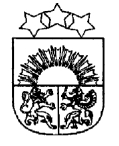 LATVIJAS  REPUBLIKA  KRĀSLAVAS  NOVADSKRĀSLAVAS  NOVADA  DOMEReģ. Nr. 90001267487Rīgas iela 51, Krāslava, Krāslavas nov., LV-5601. Tālrunis +371 65624383, fakss +371 65681772e-pasts: dome@kraslava.lvKrāslavāSĒDES  PROTOKOLS2017.gada 23.novembrī									Nr.19Sēde sasaukta	 Rīgas ielā 51, Krāslavā, plkst.1400Sēdi atklāj plkst.1400Sēdi vada 	– novada domes priekšsēdētājs Gunārs UpenieksProtokolē 	– domes lietvede Ārija LeonovičaPiedalās: 	  Deputāti-  Vitālijs Aišpurs, Vera Bīriņa, Jāzeps Dobkevičs,  Viktorija Lene, Antons Ļaksa, Viktors Moisejs, Aleksandrs Savickis, Gunārs Svarinskis, Jānis Tukāns, Gunārs Upenieks, Janīna Vanaga, Ēriks Zaikovskis,  Pašvaldības administrācijas darbinieki: J.Geiba		- izpilddirektorsJ.Mančinskis		- izpilddirektora vietnieksV.Aišpurs		- Administratīvās nodaļas vadītājsI.Hmeļņicka		- izpilddirektora vietniece finanšu un budžeta jautājumosI.Danovska		- Būvvaldes vadītājaL.Miglāne		- Izglītības pārvaldes vadītājaE.Ciganovičs		- juriskonsultsI.Skerškāns		- zemes lietu speciālistsT.Kozačuka		- TIC vadītājaV.Bārtule		- pašvaldības iestādes “Sociālais dienests” vadītājaV.Maslovs		- SIA “Krāslavas nami” valdes priekšsēdētājsNepiedalās - Aleksandrs Jevtušoks (attaisnojošs iemesls),  Raimonds Kalvišs (komandējumā), Dmitrijs Zalbovičs (ārzemēs)Sēdes vadītājs G.Upenieks piedāvā veikt izmaiņas sēdes darba kārtībā un iekļaut:Papildjautājumu Nr.10 “Par pašvaldības ilgtermiņa ieguldījumiem”;Papildjautājumu Nr.11 “Par sporta zāles piebūves  pie Krāslavas pamatskolas celtniecības izmaksām”;Papildjautājumu Nr.12 “Par nekustamo īpašumu nosacīto cenu”;Papildjautājumu Nr.13 “Par nekustamā īpašuma iegādi”;Papildjautājumu Nr.14 “Par kustamās mantas nosacīto cenu”;Papildjautājumu Nr.15 “Par dāvinājuma pieņemšanu”;Papildjautājumu Nr.16 “Par dzīvokļa izīrēšanu”;Papildjautājumu Nr.17 “Par finansējuma piešķiršanu”; Papildjautājumu Nr.18 “Par grozījumiem domes lēmumā”;Papildjautājumu Nr.19 “Par grozījumiem peldbaseina pie Krāslavas Valsts ģimnāzijas darbinieku un amatalgu sarakstā”;Papildjautājumu Nr.20 “Par sociālā dzīvokļa statusa piešķiršanu”;Papildjautājumu Nr.21 “Par materiālās palīdzības piešķiršanu”;Papildjautājumu Nr.22 “Par ziemassvētku/jaungada dāvanām”;Papildjautājumu Nr.23 “Par valsts budžeta līdzekļu izlietošanuPapildjautājumu Nr.24 “Par Krāslavas novada pašvaldības nekustamā īpašuma atsavināšanu”;Papildjautājumu Nr.25 “Par nedzīvojamo telpu nomu”;Papildjautājumu Nr.26 “Par aizņēmumu  Krāslavas  novada ceļu tīkla rekonstrukcijai”;Papildjautājumu Nr.27 “Par atvaļinājuma izmantošanu”;Papildjautājumu Nr.28 “Par telpu nomas maksu”;Papildjautājumu Nr.29 “Par sadzīves atkritumu apsaimniekošanas maksu”;Papildjautājumu Nr.30 “Par tirgus statusa noteikšanu”.Deputātiem citu priekšlikumu un iebildumu nav.Balso par domes sēdes darba kārtību ar papildinājumiem.Vārdiskais balsojums:par –  V.Aišpurs, V.Bīriņa, J.Dobkevičs, V.Lene, A.Ļaksa, V.Moisejs, A.Savickis, G.Svarinskis,            J.Tukāns, G.Upenieks, J.Vanaga, Ē.Zaikovskispret - navatturas - navAtklāti balsojot, par – 12, pret – nav, atturas – nav, Krāslavas novada dome nolemj:	Apstiprināt sēdes darba kārtību ar papildinājumiem.Darba kārtība:Par Krāslavas novada pašvaldības saistošajiem noteikumiem Par grozījumiem Krāslavas novada Tūrisma informācijas centra nolikumāDzīvokļu jautājumiPar deklarētās dzīvesvietas ziņu anulēšanuAdresācijas jautājumiZemes jautājumiPar pilnvarojumuPar pakalpojuma sociālās aprūpes institūcijā piešķiršanuPar bieži sastopamo derīgo izrakteņu ieguves atļaujuPar pašvaldības ilgtermiņa ieguldījumiemPar sporta zāles piebūves  pie Krāslavas pamatskolas celtniecības izmaksāmPar nekustamo īpašumu nosacīto cenuPar nekustamā īpašuma iegādiPar kustamās mantas nosacīto cenuPar dāvinājuma pieņemšanuPar dzīvokļa izīrēšanuPar finansējuma piešķiršanuPar grozījumiem domes lēmumāPar grozījumiem peldbaseina pie Krāslavas Valsts ģimnāzijas darbinieku un amatalgu sarakstāPar sociālā dzīvokļa statusa piešķiršanuPar materiālās palīdzības piešķiršanuPar ziemassvētku/jaungada dāvanāmPar valsts budžeta līdzekļu izlietošanuPar Krāslavas novada pašvaldības nekustamā īpašuma atsavināšanuPar nedzīvojamo telpu nomuPar aizņēmumu  Krāslavas  novada ceļu tīkla rekonstrukcijaiPar atvaļinājuma izmantošanuPar telpu nomas maksuPar sadzīves atkritumu apsaimniekošanas maksuPar tirgus statusa noteikšanu1.§Par Krāslavas novada pašvaldības saistošajiem noteikumiem 1.1.Par Krāslavas novada pašvaldības saistošo noteikumu Nr.2017/11 „Par pašvaldības pabalstu politiski represētajām personām, nacionālās pretošanās kustības dalībniekiem un Černobiļas atomelektrostacijas avārijas seku likvidēšanas dalībniekiem Krāslavas novadā” precizēšanuZiņo: G.UpenieksVārdiskais balsojums:par –  V.Aišpurs, V.Bīriņa, J.Dobkevičs, V.Lene, A.Ļaksa, V.Moisejs, A.Savickis, G.Svarinskis,            J.Tukāns, G.Upenieks, J.Vanaga, Ē.Zaikovskispret - navatturas - navAtklāti balsojot, par – 12, pret – nav, atturas – nav, Krāslavas novada dome nolemj: Izskatot Vides aizsardzības un reģionālās attīstības ministrijas 31.10.2017. elektronisko vēstuli “Dokuments: 15700- SN2017/11 Par pašvaldības pabalstu politiski represētajām personām, nacionālās pretošanās kustības dalībniekiem un Černobiļas atomelektrostacijas avārijas seku likvidēšanas dalībniekiem Krāslavas novadā”, pamatojoties uz likuma “Par pašvaldībām” 43.panta trešo daļu:Precizēt Krāslavas novada pašvaldības saistošos noteikumus Nr.2017/11 „Par pašvaldības pabalstu politiski represētajām personām, nacionālās pretošanās kustības dalībniekiem un Černobiļas atomelektrostacijas avārijas seku likvidēšanas dalībniekiem Krāslavas novadā” (turpmāk tekstā – Noteikumi):Aizstāt Noteikumu 10.punktā vārdus “Krāslavas novada pašvaldības iestādē „Sociālais dienests” (turpmāk – Sociālais dienests)” ar vārdiem “Sociālajā dienestā”; Izteikt Noteikumu 13.punktu sekojošā redakcijā:     “13. Lēmums par pabalsta piešķiršanu vai atteikšanos piešķirt pabalstu ir apstrīdams Krāslavas novada domē.”  Papildināt Noteikumu 14.punktu sekojošā redakcijā:    “14. Domes pieņemtais lēmums ir pārsūdzams Administratīvā procesa likumā noteiktā kārtībā.”  Līdzšinējo Noteikumu 14.punktu uzskatīt par 15.punktu. Lēmumu nosūtīt zināšanai Vides aizsardzības un reģionālās attīstības ministrijai.Lēmuma projekta iesniedzējs:Domes priekšsēdētājs G.UpenieksLēmuma projektu sagatavoja:Vec.juriskonsults A.Skerškāns1.2.Par Krāslavas novada pašvaldības saistošajiem noteikumiem Nr.2017/13 „Par sociālās palīdzības pabalstiem Krāslavas novada pašvaldībā”Ziņo: G.UpenieksVārdiskais balsojums:par –  V.Aišpurs, V.Bīriņa, J.Dobkevičs, V.Lene, A.Ļaksa, V.Moisejs, A.Savickis, G.Svarinskis,            J.Tukāns, G.Upenieks, J.Vanaga, Ē.Zaikovskispret - navatturas - navAtklāti balsojot, par – 12, pret – nav, atturas – nav, Krāslavas novada dome nolemj:Pamatojoties uz likuma “Par pašvaldībām” 43.panta pirmās daļas 13.punktu, likuma “Par palīdzību dzīvokļa jautājumu risināšanā” 25.panta pirmo daļu, Sociālo pakalpojumu un sociālās palīdzības likuma 3.panta otro un trešo daļām, 35.panta otro, ceturto un piekto daļām, apstiprināt Krāslavas novada pašvaldības saistošos noteikumus Nr.2017/13 „Par sociālās palīdzības pabalstiem Krāslavas novada pašvaldībā”(Saistošo noteikumu pilns teksts pielikumā)Lēmuma projekta iesniedzējs:Finanšu komitejaSociālo un veselības aizsardzības lietu komiteja2.§Par grozījumiem Krāslavas novada Tūrisma informācijas centra nolikumāZiņo: G.Upenieks, T.Kozačuka (TIC vadītāja)Vārdiskais balsojums:par –  V.Aišpurs, V.Bīriņa, J.Dobkevičs, V.Lene, A.Ļaksa, V.Moisejs, A.Savickis, G.Svarinskis,            J.Tukāns, G.Upenieks, J.Vanaga, Ē.Zaikovskispret - navatturas - navAtklāti balsojot, par – 12, pret – nav, atturas – nav, Krāslavas novada dome nolemj:Veikt grozījumus Krāslavas novada Tūrisma informācijas centra nolikumā un izteikt 3.1.punktu sekojošā redakcijā:„3.1. Krāslavas novada TIC klientu apkalpošanas laiks:Aktīvā tūrisma sezona: 15.maijs – 15.septembrisPirmdiena – piektdiena: 9.30 – 18.00, pusdienu pārtraukums: 13.30- 14.00Sestdiena – svētdiena: 10.30 – 19.00, pusdienas pārtraukums: 14.30 – 15.00Ārpus aktīvās tūrisma sezonas: 16.septembris – 14.maijsPirmdiena – piektdiena: 8.45 – 17.15, pusdienas pārtraukums: 12.45 – 13.15Sestdiena – svētdiena: 10.00 – 15.00”Lēmuma projekta iesniedzējs:Izglītības, kultūras un sporta jautājumu komitejaPlānošanas un infrastruktūras attīstības komitejaLēmuma projekta sagatavotājs:Krāslavas novada TIC vadītāja T.Kozačuka3.§Dzīvokļu jautājumiZiņo: G.UpenieksVārdiskais balsojums:par –  V.Aišpurs, V.Bīriņa, J.Dobkevičs, V.Lene, A.Ļaksa, V.Moisejs, A.Savickis, G.Svarinskis,            J.Tukāns, G.Upenieks, J.Vanaga, Ē.Zaikovskispret - navatturas - navAtklāti balsojot, par – 12, pret – nav, atturas – nav, Krāslavas novada dome nolemj:Pamatojoties uz LR likumu “Par palīdzību dzīvokļa jautājumu risināšanā”, uzņemt  dzīvokļa saņemšanas uzskaites rindā:- Borisu B[..], deklarētā dzīvesvieta [..]pagasts, ģimenes sastāvs [..] cilvēks;- Guntu K[..], deklarētā dzīvesvieta [..]Krāslavā, ģimenes sastāvs [..] cilvēks;- Mihailu L[..], deklarētā dzīvesvieta [..], Krāslavā, ģimenes sastāvs[..]cilvēki (pirmās kārtas rindā – daudzbērnu ģimene);- Diānu K[..], deklarētā dzīvesvieta [..], Krāslavā, ģimenes sastāvs [..] cilvēks;- Elfrīdu L[..], deklarētā dzīvesvieta [..], Krāslavā, ģimenes sastāvs [..] cilvēki;- Aleksandru T[..], deklarētā dzīvesvieta [..], Krāslavā, ģimenes sastāvs[..]cilvēks (pirmās kārtas rindā – 3.grupas invalīds).Piešķirt Vladimiram L[..], deklarētā dzīvesvieta [..], Krāslavā, 2-istabu dzīvokli Nr. [..] Rēzeknes ielā [..], Krāslavā, kop.pl. 47,21 m2, ģimenes sastāvs [..] cilvēks. 	Noņemt Vladimiru L[..] no dzīvokļa saņemšanas uzskaites rindas.Lēmuma projekta iesniedzējsDomes priekšsēdētājs G.UpenieksLēmuma projektu sagatavoja:  dzīvokļu komisija4.§Par deklarētās dzīvesvietas ziņu anulēšanuZiņo: G.UpenieksVārdiskais balsojums:par –  V.Aišpurs, V.Bīriņa, J.Dobkevičs, V.Lene, A.Ļaksa, V.Moisejs, A.Savickis, G.Svarinskis,            J.Tukāns, G.Upenieks, J.Vanaga, Ē.Zaikovskispret - navatturas - navAtklāti balsojot, par – 12, pret – nav, atturas – nav, Krāslavas novada dome nolemj:Pamatojoties uz LR Dzīvesvietas deklarēšanas likuma 12.panta pirmās daļas 2.punktu, anulēt ziņas par deklarēto dzīvesvietu Krāslavas novada pašvaldībā personām, kurām nav tiesiska pamata dzīvot deklarētajā dzīvesvietā:Jurim G[..], Raiņa ielā 4-34, Krāslavā;Valērijam Ž[..], Strēlnieku ielā 23, Krāslavā;Valentīnai Ž[..], Strēlnieku ielā 23, Krāslavā;Romanam Ž[..], Strēlnieku ielā 23, Krāslavā;Vladislavai M[..], Strēlnieku ielā 23, Krāslavā; Dmitrijam I[..], Jaunatnes ielā 6, Krāslavā;Dmitrijam D[..], Jaunatnes ielā 6, Krāslavā;Artūram P[..], Aronsona ielā 14-72, Krāslavā;Antonam S[..], Vienības ielā 12-48, Krāslavā;Pāvelam B[..], Raiņa ielā 4-23, Krāslavā;Jevgenijam F[..], Raiņa ielā 4-23, Krāslavā;Martai K[..], Raiņa ielā 4-24, Krāslavā;Regīnai Z[..], Raiņa ielā 4-26, Krāslavā;Andrejam S[..], „Maurīši”, c.Naudīši, Krāslavas pagastā, Krāslavas novadā;Marijai S[..], „Maurīši”, c.Naudīši, Krāslavas pagastā, Krāslavas novadā;Tatjanai S[..], „Maurīši”, c.Naudīši, Krāslavas pagastā, Krāslavas novadā.Lēmuma projekta iesniedzējs:Domes priekšsēdētājs G.UpenieksLēmuma projektu sagatavoja:Domes administratore-lietvede I.Bidzāne5.§Adresācijas jautājumiZiņo: G.UpenieksBalso par lēmuma projektu kopumā.Vārdiskais balsojums:par –  V.Aišpurs, V.Bīriņa, J.Dobkevičs, V.Lene, A.Ļaksa, V.Moisejs, A.Savickis, G.Svarinskis,            J.Tukāns, G.Upenieks, J.Vanaga, Ē.Zaikovskispret - navatturas - navAtklāti balsojot, par – 12, pret – nav, atturas – nav, Krāslavas novada dome nolemj:1. Sakarā ar Krāslavas novada pašvaldībai piekritīgās zemes vienības ar kadastra apzīmējumu 6068-001-0246 reģistrāciju zemesgrāmatā, saskaņā ar 08.12.2015. MK noteikumu Nr.698 „Adresācijas noteikumi” 2.9.punktu, piešķirt Krāslavas novada Kalniešu pagasta zemes īpašumam ar kadastra Nr.6068-001-0039, kura sastāvā ir zemes vienība ar kadastra apzīmējumu 6068-001-0246, nosaukumu „Deģeri”.2. Sakarā ar Krāslavas novada pašvaldībai piekritīgo zemes vienību ar kadastra apzīmējumiem 6086-004-0336 un 6086-004-0337 reģistrāciju zemesgrāmatā, sadalīt zemes īpašumu ar kadastra Nr.6086-004-0336, atdalot no tā zemes vienības ar kadastra apzīmējumiem 6086-004-0336 un 6086-004-0337. Saskaņā ar 08.12.2015. MK noteikumu Nr.698 „Adresācijas noteikumi” 2.9.punktu, piešķirt Krāslavas novada Robežnieku pagasta jaunizveidotajam zemes īpašumam, kura sastāvā ir zemes vienības ar kadastra apzīmējumiem 6086-004-0336 un 6086-004-0337, nosaukumu „Pļavas”.3. Pamatojoties uz Nodrošinājuma valsts aģentūras 29.09.2017. vēstuli “Par nosaukuma piešķiršanu atdalāmajiem nekustamajiem īpašumiem”, saskaņā ar 08.12.2015. MK noteikumu Nr.698 „Adresācijas noteikumi” 2.9.punktu, piešķirt Krāslavas novada Kaplavas pagasta zemes īpašumam ar kadastra Nr.6070-010-0420, kura sastāvā ir zemes vienība ar kadastra apzīmējumu 6070-010-0420, nosaukumu „Robežmeži 1”, kā arī piešķirt Krāslavas novada Kaplavas pagasta zemes īpašumam ar kadastra Nr.6070-010-0251, kura sastāvā ir zemes vienība ar kadastra apzīmējumu 6070-010-0251, nosaukumu „Irinas 1”.4. Pamatojoties uz zemes īpašnieka Jura D[..]20.10.2017. iesniegumu, sakarā ar zemes īpašuma „Kolnačadi”, kadastra Nr.6086-001-0399, sadalīšanu un zemes vienības ar kadastra apzīmējumu 6086-002-0075 atdalīšanu, saskaņā ar 08.12.2015. MK noteikumu Nr.698 „Adresācijas noteikumi” 2.9.punktu, piešķirt Krāslavas novada Robežnieku pagasta jaunizveidotajam zemes īpašumam, kura sastāvā ir zemes vienība ar kadastra apzīmējumu 6086-002-0075, nosaukumu „Mežkolnačadi”.5. Pamatojoties uz zemes īpašnieka Nikolaja A[..] 23.10.2017. iesniegumu, sakarā ar zemes īpašuma „Mārrutki”, kadastra Nr.6062-005-0115, sadalīšanu un zemes vienības ar kadastra apzīmējumu 6062-005-0116 atdalīšanu, saskaņā ar 08.12.2015. MK noteikumu Nr.698 „Adresācijas noteikumi” 2.9.punktu, piešķirt Krāslavas novada Indras pagasta jaunizveidotajam zemes īpašumam, kura sastāvā ir zemes vienība ar kadastra apzīmējumu 6062-005-0116, nosaukumu „Apsenes”.6. Pamatojoties uz zemes īpašnieces Vijas J[..] 24.10.2017. iesniegumu, sakarā ar zemes īpašuma „Bērzlapas”, kadastra Nr.6086-001-0078 sadalīšanu un zemes vienības ar kadastra 6086-001-0078 pārdošanu un pievienošanu pie zemes īpašuma „Vētrasputni” saskaņā ar 10.10.2017. noslēgto pirkuma līgumu, saskaņā ar 08.12.2015. MK noteikumu Nr.698 „Adresācijas noteikumi” 2.9.punktu, piešķirt Krāslavas novada Robežnieku pagasta jaunizveidotajam zemes īpašumam, kura sastāvā ir zemes vienība ar kadastra apzīmējumu 6086-001-0078, nosaukumu „Vētrasputni”.7. Pamatojoties uz zemes īpašnieka Veltas L[..] 02.11.2017. iesniegumu, sakarā ar zemes īpašuma „Brūklenāji”, kadastra Nr.6048-006-0145, sadalīšanu un zemes vienības ar kadastra apzīmējumu 6048-003-0125 atdalīšanu, saskaņā ar 08.12.2015. MK noteikumu Nr.698 „Adresācijas noteikumi” 2.9.punktu, piešķirt Krāslavas novada Aulejas pagasta jaunizveidotajam zemes īpašumam, kura sastāvā ir zemes vienība ar kadastra apzīmējumu 6048-003-0125, nosaukumu „Jaunlīdumi”.8. Pamatojoties uz zemes īpašnieka Stanislava P[..] 01.11.2017. iesniegumu, sakarā ar zemes īpašuma „Bērzpils”, kadastra Nr.6062-004-0069, sadalīšanu un zemes vienību ar kadastra apzīmējumiem 6062-004-0070 un 6062-004-0071 atdalīšanu, saskaņā ar 08.12.2015. MK noteikumu Nr.698 „Adresācijas noteikumi” 2.9.punktu, piešķirt Krāslavas novada Indras pagasta jaunizveidotajam zemes īpašumam, kura sastāvā ir zemes vienības ar kadastra apzīmējumiem 6062-004-0070 un 6062-004-0071, nosaukumu „Silpurenes”.9. Pamatojoties uz Ināras B[..] 09.11.2017. iesniegumu, saskaņā ar 08.12.2015. MK noteikumu Nr.698 „Adresācijas noteikumi” 2.8.punktu, 2.9.punktu, piešķirt Krāslavas novada Robežnieku pagasta zemes īpašumam ar kadastra numuru 6086-005-0050, kura sastāvā ir zemes vienība ar kadastra apzīmējumu 6086-005-0050, nosaukumu „Matiolas”, kā arī piešķirt zemes vienībai ar kadastra apzīmējumu 6086-005-0050 un uz tās esošajām būvēm ar kadastra apzīmējumiem 6086-005-0050-001, 6086-005-0050-002, 6086-005-0050-004, 6086-005-0050-005, 6086-005-0050-006, adresi - „Matiolas”, Skuki, Robežnieku pag., Krāslavas nov., LV-5666.10. Pamatojoties uz zemes tiesiskā valdītāja Ludviga D[..] pilnvarotās personas Ilmāra D[..] 16.11.2017. iesniegumu, saskaņā ar 08.12.2015. MK noteikumu Nr.698 „Adresācijas noteikumi” 2.9.punktu, piešķirt Krāslavas novada Ūdrīšu pagasta zemes īpašumam ar kadastra numuru 6096-007-0144, kura sastāvā ir zemes vienība ar kadastra apzīmējumu 6096-007-0144, nosaukumu „Vītiņi”.11. Pamatojoties uz Valsts zemes dienesta Adrešu reģistra daļas 25.10.2017. vēstuli “Par telpu grupu adresēm”, saskaņā ar 08.12.2015. MK noteikumu Nr.698 „Adresācijas noteikumi” 2.10.punktu, 9.punktu, piešķirt adreses telpu grupām (garāžām) saskaņā ar sarakstu:Lēmuma projekta iesniedzējsDomes priekšsēdētājs G.UpenieksLēmuma projekta sagatavotājsZemes lietu speciālists  I.Skerškāns6.§Zemes jautājumiZiņo: G.UpenieksBalso par lēmuma projektu kopumā.Vārdiskais balsojums:par –  V.Aišpurs, V.Bīriņa, J.Dobkevičs, V.Lene, A.Ļaksa, V.Moisejs, A.Savickis, G.Svarinskis,            J.Tukāns, G.Upenieks, J.Vanaga, Ē.Zaikovskispret - navatturas - navAtklāti balsojot, par – 12, pret – nav, atturas – nav, Krāslavas novada dome nolemj:1. Pamatojoties uz Bronislava L[..] 05.10.2017. iesniegumu, iznomāt Bronislavam L[..], personas kods [..], dzīvo Krāslavas novadā, [..], Krāslavas novada pašvaldībai piekritīgo zemes vienību 3,9 ha platībā ar kadastra apzīmējumu 6078-001-0244 Krāslavas novada Krāslavas pagastā uz 5 gadiem, nosakot nomas maksu 0,5% apmērā no zemes kadastrālās vērtības gadā, saskaņā ar MK noteikumu Nr.735 „Noteikumi par publiskas personas zemes nomu” 18.1.punktu. Zemes lietošanas mērķis – zeme, uz kuras galvenā saimnieciskā darbība ir lauksaimniecība (kods 0101).2. Pamatojoties uz Irēnas B[..] 21.09.2017. iesniegumu, pagarināt 29.11.2007. Krāslavas pagasta lauku apvidus zemes nomas līguma Nr.2007/132 darbības termiņu uz 10 gadiem, nosakot nomas maksu 0,5% apmērā no zemes kadastrālās vērtības gadā, saskaņā ar MK noteikumu Nr.644 „Noteikumi par neizpirktās lauku apvidus zemes nomas līguma noslēgšanas un nomas maksas aprēķināšanas kārtību” 7.punktu. Zemes lietošanas mērķis – zeme, uz kuras galvenā saimnieciskā darbība ir lauksaimniecība (kods 0101).3. Pamatojoties uz Svjatoslava T[..] 21.09.2017. iesniegumu, pagarināt 28.11.2007. Krāslavas pagasta lauku apvidus zemes nomas līguma Nr.2007/112 darbības termiņu uz 10 gadiem, nosakot nomas maksu 0,5% apmērā no zemes kadastrālās vērtības gadā, saskaņā ar MK noteikumu Nr.644 „Noteikumi par neizpirktās lauku apvidus zemes nomas līguma noslēgšanas un nomas maksas aprēķināšanas kārtību” 7.punktu. Zemes lietošanas mērķis – zeme, uz kuras galvenā saimnieciskā darbība ir lauksaimniecība (kods 0101).4. Pamatojoties uz Tatjanas G[..] 21.09.2017. iesniegumu, pagarināt 30.11.2007. Krāslavas pagasta lauku apvidus zemes nomas līguma Nr.2007/139 darbības termiņu uz 10 gadiem, nosakot nomas maksu 0,5% apmērā no zemes kadastrālās vērtības gadā, saskaņā ar MK noteikumu Nr.644 „Noteikumi par neizpirktās lauku apvidus zemes nomas līguma noslēgšanas un nomas maksas aprēķināšanas kārtību” 7.punktu. Zemes lietošanas mērķis – zeme, uz kuras galvenā saimnieciskā darbība ir lauksaimniecība (kods 0101).5. Pamatojoties uz Bronislava L[..] 05.10.2017. iesniegumu, pagarināt 29.11.2007. Krāslavas pagasta lauku apvidus zemes nomas līguma Nr.2007/136 darbības termiņu uz 10 gadiem, nosakot nomas maksu 0,5% apmērā no zemes kadastrālās vērtības gadā, saskaņā ar MK noteikumu Nr.644 „Noteikumi par neizpirktās lauku apvidus zemes nomas līguma noslēgšanas un nomas maksas aprēķināšanas kārtību” 7.punktu. Zemes lietošanas mērķis – zeme, uz kuras galvenā saimnieciskā darbība ir lauksaimniecība (kods 0101).6. Pamatojoties uz Veras Š[..] 09.10.2017. iesniegumu, pagarināt 29.11.2007. Krāslavas pagasta lauku apvidus zemes nomas līguma Nr.2007/133 darbības termiņu uz 10 gadiem, nosakot nomas maksu 0,5% apmērā no zemes kadastrālās vērtības gadā, saskaņā ar MK noteikumu Nr.644 „Noteikumi par neizpirktās lauku apvidus zemes nomas līguma noslēgšanas un nomas maksas aprēķināšanas kārtību” 7.punktu. Zemes lietošanas mērķis – zeme, uz kuras galvenā saimnieciskā darbība ir lauksaimniecība (kods 0101).7. Pamatojoties uz Vitālija L[..] 09.10.2017. iesniegumu, pagarināt 30.11.2007. Krāslavas pagasta lauku apvidus zemes nomas līguma Nr.2007/147 darbības termiņu uz 10 gadiem, nosakot nomas maksu 0,5% apmērā no zemes kadastrālās vērtības gadā, saskaņā ar MK noteikumu Nr.644 „Noteikumi par neizpirktās lauku apvidus zemes nomas līguma noslēgšanas un nomas maksas aprēķināšanas kārtību” 7.punktu. Zemes lietošanas mērķis – zeme, uz kuras galvenā saimnieciskā darbība ir lauksaimniecība (kods 0101).8. Pamatojoties uz Ivara D[..] 24.10.2017. iesniegumu, pagarināt 29.11.2007. Krāslavas pagasta lauku apvidus zemes nomas līguma Nr.2007/118 darbības termiņu uz 10 gadiem, nosakot nomas maksu 0,5% apmērā no zemes kadastrālās vērtības gadā, saskaņā ar MK noteikumu Nr.644 „Noteikumi par neizpirktās lauku apvidus zemes nomas līguma noslēgšanas un nomas maksas aprēķināšanas kārtību” 7.punktu. Zemes lietošanas mērķis – zeme, uz kuras galvenā saimnieciskā darbība ir lauksaimniecība (kods 0101).9. Pamatojoties uz Edgara K[..] 26.10.2017. iesniegumu, pagarināt 29.11.2007. Krāslavas pagasta lauku apvidus zemes nomas līguma Nr.2007/127 darbības termiņu uz 10 gadiem, nosakot nomas maksu 0,5% apmērā no zemes kadastrālās vērtības gadā, saskaņā ar MK noteikumu Nr.644 „Noteikumi par neizpirktās lauku apvidus zemes nomas līguma noslēgšanas un nomas maksas aprēķināšanas kārtību” 7.punktu. Zemes lietošanas mērķis – fizisko vai juridisko personu īpašumā vai lietošanā esošo ūdeņu teritorijas (kods 0302).10. Pamatojoties uz Valentīnas D[..] 09.11.2017. iesniegumu, pagarināt 29.11.2007. Krāslavas pagasta lauku apvidus zemes nomas līguma Nr.2007/116 darbības termiņu uz 10 gadiem, nosakot nomas maksu 0,5% apmērā no zemes kadastrālās vērtības gadā, saskaņā ar MK noteikumu Nr.644 „Noteikumi par neizpirktās lauku apvidus zemes nomas līguma noslēgšanas un nomas maksas aprēķināšanas kārtību” 7.punktu. Zemes lietošanas mērķis – zeme, uz kuras galvenā saimnieciskā darbība ir lauksaimniecība (kods 0101).11. Pamatojoties uz Mečislava K[..] 09.11.2017. iesniegumu, pagarināt 29.11.2007. Krāslavas pagasta lauku apvidus zemes nomas līguma Nr.2007/124 darbības termiņu uz 10 gadiem, nosakot nomas maksu 0,5% apmērā no zemes kadastrālās vērtības gadā, saskaņā ar MK noteikumu Nr.644 „Noteikumi par neizpirktās lauku apvidus zemes nomas līguma noslēgšanas un nomas maksas aprēķināšanas kārtību” 7.punktu. Zemes lietošanas mērķis – zeme, uz kuras galvenā saimnieciskā darbība ir lauksaimniecība (kods 0101).12. Pamatojoties uz Veronikas B[..] 09.11.2017. iesniegumu, pagarināt 28.11.2007. Krāslavas pagasta lauku apvidus zemes nomas līguma Nr.2007/108 darbības termiņu uz 10 gadiem, nosakot nomas maksu 0,5% apmērā no zemes kadastrālās vērtības gadā, saskaņā ar MK noteikumu Nr.644 „Noteikumi par neizpirktās lauku apvidus zemes nomas līguma noslēgšanas un nomas maksas aprēķināšanas kārtību” 7.punktu. Zemes lietošanas mērķis – zeme, uz kuras galvenā saimnieciskā darbība ir lauksaimniecība (kods 0101).13. Pamatojoties uz Annas D[..] 31.10.2017. iesniegumu, pagarināt 28.11.2012. Krāslavas pagasta lauku apvidus zemes nomas līguma Nr.397 darbības termiņu uz 5 gadiem, nosakot nomas maksu 1,5% apmērā no zemes kadastrālās vērtības gadā, saskaņā ar MK noteikumu Nr.735 „Noteikumi par publiskas personas zemes nomu” 18.3.punktu. Zemes lietošanas mērķis – individuālo dzīvojamo māju apbūve (kods 0601).14. Pamatojoties uz Romualda S[..] 09.11.2017. iesniegumu, pagarināt 29.11.2007. Krāslavas pagasta lauku apvidus zemes nomas līgumu Nr.2007/125 un Nr.2007/134 darbības termiņu uz 10 gadiem, nosakot nomas maksu 0,5% apmērā no zemes kadastrālās vērtības gadā, saskaņā ar MK noteikumu Nr.644 „Noteikumi par neizpirktās lauku apvidus zemes nomas līguma noslēgšanas un nomas maksas aprēķināšanas kārtību” 7.punktu. Zemes lietošanas mērķis – zeme, uz kuras galvenā saimnieciskā darbība ir lauksaimniecība (kods 0101).15. Pamatojoties uz Vjačeslava L[..] 13.11.2017. iesniegumu, lauzt 28.11.2007. Krāslavas pagasta lauku apvidus zemes nomas līgumu Nr.2007/110. Izbeigt Vjačeslavam L[..], personas kods [..], nomas tiesības uz zemes vienību ar kadastra apzīmējumu 6078-001-0235 Krāslavas novada Krāslavas pagastā.16. Pamatojoties uz Igora M[..] 12.10.2017. iesniegumu, grozīt 28.11.2007. Krāslavas pagasta lauku apvidus zemes nomas līgumu Nr.2007/99. Izbeigt Igoram M[..], personas kods [..], nomas tiesības uz zemes vienību ar kadastra apzīmējumu 6078-003-0085 Krāslavas novada Krāslavas pagastā.17. Pamatojoties uz Ineses L[..] 12.11.2017. iesniegumu, lauzt 29.11.2007. Krāslavas pagasta lauku apvidus zemes nomas līgumu Nr.2007/126. Izbeigt Inesei L[..], personas kods [..], nomas tiesības uz zemes vienību ar kadastra apzīmējumu 6078-002-0293 Krāslavas novada Krāslavas pagastā.18. Pamatojoties uz Romualda S[..] 09.11.2017. iesniegumu, iznomāt Romualdam S[..], personas kods [..], dzīvo Krāslavas novada [..]”, Krāslavas novada pašvaldībai piekritīgās zemes vienības:    0,4 ha platībā ar kadastra apzīmējumu 6078-001-3009,    0,4 ha platībā ar kadastra apzīmējumu 6078-001-0223,    0,4 ha platībā ar kadastra apzīmējumu 6078-001-0225,    3,5 ha platībā ar kadastra apzīmējumu 6078-002-0293,    1,8 ha platībā ar kadastra apzīmējumu 6078-003-0085 Krāslavas novada Krāslavas pagastā uz 5 gadiem, nosakot nomas maksu 0,5% apmērā no zemes kadastrālās vērtības gadā, saskaņā ar MK noteikumu Nr.735 „Noteikumi par publiskas personas zemes nomu” 18.1.punktu. Zemes lietošanas mērķis – zeme, uz kuras galvenā saimnieciskā darbība ir lauksaimniecība (kods 0101).19. Pamatojoties uz Svetlanas D[..] 23.10.2017. iesniegumu, iznomāt Svetlanai D[..], personas kods [..], dzīvo Krāslavā, [..], Krāslavas novada pašvaldībai piekritīgo zemes vienību 7,2 ha platībā ar kadastra apzīmējumu 6078-001-0848 Krāslavas novada Krāslavas pagastā uz 5 gadiem, nosakot nomas maksu 0,5% apmērā no zemes kadastrālās vērtības gadā, saskaņā ar MK noteikumu Nr.735 „Noteikumi par publiskas personas zemes nomu” 18.1.punktu. Zemes lietošanas mērķis – zeme, uz kuras galvenā saimnieciskā darbība ir lauksaimniecība (kods 0101).20. Pamatojoties uz Eduarda R[..] 03.10.2017. iesniegumu, pagarināt 04.10.2007. Piedrujas pagasta lauku apvidus zemes nomas līguma Nr.10/2007 darbības termiņu uz 10 gadiem, nosakot nomas maksu 0,5% apmērā no zemes kadastrālās vērtības gadā, saskaņā ar MK noteikumu Nr.644 „Noteikumi par neizpirktās lauku apvidus zemes nomas līguma noslēgšanas un nomas maksas aprēķināšanas kārtību” 7.punktu. Zemes lietošanas mērķis – zeme, uz kuras galvenā saimnieciskā darbība ir lauksaimniecība (kods 0101).21. Pamatojoties uz Nikolaja G[..] 04.10.2017. iesniegumu, pagarināt 01.11.2012. Piedrujas pagasta lauku apvidus zemes nomas līguma Nr.81/2012 darbības termiņu uz 5 gadiem, nosakot nomas maksu 0,5% apmērā no zemes kadastrālās vērtības gadā, saskaņā ar MK noteikumu Nr.735 „Noteikumi par publiskas personas zemes nomu” 18.1.punktu. Zemes lietošanas mērķis – zeme, uz kuras galvenā saimnieciskā darbība ir lauksaimniecība (kods 0101).22. Pamatojoties uz Valērija G[..] 04.10.2017. iesniegumu, pagarināt 01.11.2012. Piedrujas pagasta lauku apvidus zemes nomas līguma Nr.78/2012 darbības termiņu uz 5 gadiem, nosakot nomas maksu 0,5% apmērā no zemes kadastrālās vērtības gadā, saskaņā ar MK noteikumu Nr.735 „Noteikumi par publiskas personas zemes nomu” 18.1.punktu. Zemes lietošanas mērķis – zeme, uz kuras galvenā saimnieciskā darbība ir lauksaimniecība (kods 0101).23. Pamatojoties uz Aleksandra A[..] 04.10.2017. iesniegumu, pagarināt 01.11.2012. Piedrujas pagasta lauku apvidus zemes nomas līguma Nr.79/2012 darbības termiņu uz 5 gadiem, nosakot nomas maksu 0,5% apmērā no zemes kadastrālās vērtības gadā, saskaņā ar MK noteikumu Nr.735 „Noteikumi par publiskas personas zemes nomu” 18.1.punktu. Zemes lietošanas mērķis – zeme, uz kuras galvenā saimnieciskā darbība ir lauksaimniecība (kods 0101).24. Pamatojoties uz Valentīna K[..] 05.10.2017. iesniegumu, pagarināt 01.11.2012. Piedrujas pagasta lauku apvidus zemes nomas līguma Nr.87/2012 darbības termiņu uz 5 gadiem, nosakot nomas maksu 0,5% apmērā no zemes kadastrālās vērtības gadā, saskaņā ar MK noteikumu Nr.735 „Noteikumi par publiskas personas zemes nomu” 18.1.punktu. Zemes lietošanas mērķis – zeme, uz kuras galvenā saimnieciskā darbība ir lauksaimniecība (kods 0101).25. Pamatojoties uz Aināra G[..] 18.10.2017. iesniegumu, pagarināt 18.12.2012. Piedrujas pagasta lauku apvidus zemes nomas līguma Nr.89/2012 darbības termiņu uz 5 gadiem, nosakot nomas maksu 0,5% apmērā no zemes kadastrālās vērtības gadā, saskaņā ar MK noteikumu Nr.735 „Noteikumi par publiskas personas zemes nomu” 18.1.punktu. Zemes lietošanas mērķis – zeme, uz kuras galvenā saimnieciskā darbība ir lauksaimniecība (kods 0101).26. Pamatojoties uz Jurija Š[..] 08.11.2017. iesniegumu, grozīt 01.06.2015. Piedrujas pagasta lauku apvidus zemes nomas līgumu Nr.138. Izbeigt Jurijam Š[..], personas kods [..]nomas tiesības uz zemes vienības ar kadastra apzīmējumu 6084-003-3023 daļu 0,35 ha platībā Krāslavas novada Piedrujas pagastā.27. Pamatojoties uz Jurija Š[..] 08.11.2017. iesniegumu, iznomāt Jurijam Š[..], personas kods [..], dzīvo Krāslavas novada [..], Krāslavas novada pašvaldībai piederošās zemes vienības ar kadastra apzīmējumu 6084-003-3023 daļu 0,35 ha platībā Krāslavas novada Piedrujas pagastā uz 20 gadiem ar apbūves tiesībām, nosakot nomas maksu 1,5% apmērā no zemes kadastrālās vērtības gadā, saskaņā ar MK noteikumu Nr.735 „Noteikumi par publiskas personas zemes nomu” 18.punktu. Zemes vienības daļas 0,35 ha platībā lietošanas mērķis – lauksaimnieciska rakstura uzņēmumu apbūve (kods 1003).28. Pamatojoties uz Sieviešu kluba “Ideja” 15.11.2017. iesniegumu, izbeigt Sieviešu klubam “Ideja”, reģistrācijas Nr.4000820379, nomas tiesības uz zemes vienībām ar kadastra apzīmējumiem 6084-003-0408, 6084-003-0318, 6084-003-0319 Krāslavas novada Piedrujas pagastā.29. Pamatojoties uz Melānijas B[..] 11.10.2017. iesniegumu, pagarināt 23.11.2007. Skaistas pagasta lauku apvidus zemes nomas līguma Nr.53 darbības termiņu uz 10 gadiem, nosakot nomas maksu 0,5% apmērā no zemes kadastrālās vērtības gadā, saskaņā ar MK noteikumu Nr.644 „Noteikumi par neizpirktās lauku apvidus zemes nomas līguma noslēgšanas un nomas maksas aprēķināšanas kārtību” 7.punktu. Zemes lietošanas mērķis – zeme, uz kuras galvenā saimnieciskā darbība ir lauksaimniecība (kods 0101).30. Pamatojoties uz Ūdrīšu pagasta pārvaldes 12.10.2017. izziņu Nr.1-5/46, sakarā ar Jāņa T[..]nāvi, lauzt 04.09.2008. Ūdrīšu pagasta lauku apvidus zemes nomas līgumu Nr.106. Izbeigt Jānim T[..], personas kods [..], nomas tiesības uz zemes vienību ar kadastra apzīmējumu 6096-001-0228 Krāslavas novada Ūdrīšu pagastā.31. Pamatojoties uz Ūdrīšu pagasta pārvaldes 09.11.2017. izziņu Nr.1-5/51, sakarā ar Timofeja V[..] nāvi, lauzt 05.06.2009. Ūdrīšu pagasta lauku apvidus zemes nomas līgumu Nr.136. Izbeigt Timofejam V[..], personas kods [..], nomas tiesības uz zemes vienību ar kadastra apzīmējumu 6096-008-0570 Krāslavas novada Ūdrīšu pagastā.32. Pamatojoties uz Vijas J[..] 24.10.2017. iesniegumu, pagarināt 30.08.2012. Robežnieku pagasta lauku apvidus zemes nomas līguma Nr.324 darbības termiņu uz 5 gadiem, nosakot nomas maksu 0,5% apmērā no zemes kadastrālās vērtības gadā, saskaņā ar MK noteikumu Nr.735 „Noteikumi par publiskas personas zemes nomu” 18.1.punktu. Zemes lietošanas mērķis – zeme, uz kuras galvenā saimnieciskā darbība ir lauksaimniecība (kods 0101).33. Pamatojoties uz Viktora S[..] 12.10.2017. iesniegumu, pagarināt 29.11.2012. Robežnieku pagasta lauku apvidus zemes nomas līguma Nr.77-S darbības termiņu uz 5 gadiem, nosakot nomas maksu 0,5% apmērā no zemes kadastrālās vērtības gadā, saskaņā ar MK noteikumu Nr.735 „Noteikumi par publiskas personas zemes nomu” 18.1.punktu. Zemes lietošanas mērķis – zeme, uz kuras galvenā saimnieciskā darbība ir lauksaimniecība (kods 0101).34. Pamatojoties uz personu iesniegumiem, saskaņā ar likuma par ''Valsts un pašvaldību īpašuma privatizācijas un privatizācijas sertifikātu izmantošanas pabeigšanas līkums'' 25.panta otro daļu un MK noteikumu Nr.644 „Noteikumi par neizpirktās lauku apvidus zemes nomas līguma noslēgšanas un nomas maksas aprēķināšanas kārtību” 7.punktu, pagarināt Krāslavas novada Ūdrīšu pagasta zemes nomniekiem lauku apvidus zemes nomas līgumu darbības termiņu uz 10 gadiem, nosakot nomas maksu 0,5% apmērā no zemes kadastrālās vērtības gadā, saskaņā ar pievienoto sarakstu:35. Pamatojoties uz personu iesniegumiem, saskaņā ar likuma par ''Valsts un pašvaldību īpašuma privatizācijas un privatizācijas sertifikātu izmantošanas pabeigšanas līkums'' 25.panta otro daļu un MK noteikumu Nr.644 „Noteikumi par neizpirktās lauku apvidus zemes nomas līguma noslēgšanas un nomas maksas aprēķināšanas kārtību” 7.punktu, pagarināt Krāslavas novada Kaplavas pagasta zemes nomniekiem lauku apvidus zemes nomas līgumu darbības termiņu uz 10 gadiem, nosakot nomas maksu 0,5% apmērā no zemes kadastrālās vērtības gadā, saskaņā ar pievienoto sarakstu:36. Pamatojoties uz Marijas P[..] 10.11.2017. iesniegumu, pagarināt 01.02.2013. Kaplavas pagasta lauku apvidus zemes nomas līguma Nr.131 darbības termiņu uz 5 gadiem, nosakot nomas maksu 1,5% apmērā no zemes kadastrālās vērtības gadā, piemērojot koeficientu 1,5 sakarā ar to, ka uz zemesgabala atrodas būves, kuras ir ierakstāmas, bet nav ierakstītas zemesgrāmatā, saskaņā ar MK noteikumu Nr.735 „Noteikumi par publiskas personas zemes nomu” 7.2.punktu, 9.1.punktu.. Zemes lietošanas mērķis – zeme, uz kuras galvenā saimnieciskā darbība ir lauksaimniecība (kods 0101).37. Pamatojoties uz Vilhelma M[..] 10.11.2017. iesniegumu, pagarināt 27.09.2012. Kaplavas pagasta lauku apvidus zemes nomas līguma darbības termiņu uz 5 gadiem, nosakot nomas maksu 0,5% apmērā no zemes kadastrālās vērtības gadā, saskaņā ar MK noteikumu Nr.735 „Noteikumi par publiskas personas zemes nomu” 18.1.punktu. Zemes lietošanas mērķis – zeme, uz kuras galvenā saimnieciskā darbība ir lauksaimniecība (kods 0101).38. Sakarā ar Antona K[..] nāvi, lauzt 01.12.2017. Ūdrīšu pagasta lauku apvidus zemes nomas līgumu. Izbeigt Antonam K[..], personas kods [..], nomas tiesības uz zemes vienību ar kadastra apzīmējumu 6096-010-0058 Krāslavas novada Ūdrīšu pagastā.39. Pamatojoties uz Olgas G[..] 10.10.2017. iesniegumu, iznomāt Olgai G[..], personas kods [..], dzīvo Krāslavas novada Ūdrīšu pagastā, [..], Krāslavas novada pašvaldībai piekritīgo zemes vienību 3,0 ha platībā ar kadastra apzīmējumu 6096-010-0058 Krāslavas novada Ūdrīšu pagastā uz 5 gadiem, nosakot nomas maksu 1,5% apmērā no zemes kadastrālās vērtības gadā, piemērojot koeficientu 1,5 sakarā ar to, ka uz zemesgabala atrodas būves, kuras ir ierakstāmas, bet nav ierakstītas zemesgrāmatā, saskaņā ar MK noteikumu Nr.735 „Noteikumi par publiskas personas zemes nomu” 7.2.punktu, 9.1.punktu. Zemes lietošanas mērķis – zeme, uz kuras galvenā saimnieciskā darbība ir lauksaimniecība (kods 0101). Uz zemes vienības ar kadastra apzīmējumu 6096-010-0058 atrodas Olgas G[..] valdījumā esošās būves saskaņā ar Ūdrīšu pagasta pārvaldes 12.10.2017. izziņu Nr.1-5/44.40. Pamatojoties uz Genādija B[..] 11.10.2017. iesniegumu, iznomāt Genādijam B[..], personas kods [..], dzīvo Krāslavas novada [..], rezerves zemes fondā ieskaitīto zemes vienību 6,5 ha platībā ar kadastra apzīmējumu 6086-004-0667 Robežnieku pagastā uz 5 gadiem, nosakot nomas maksu 0,5% apmērā no zemes kadastrālās vērtības gadā, saskaņā ar MK noteikumu Nr.735 „Noteikumi par publiskas personas zemes nomu” 18.1.punktu. Zemes lietošanas mērķis – zeme, uz kuras galvenā saimnieciskā darbība ir lauksaimniecība (kods 0101). Noteikt, ka pašvaldība var vienpusējā kārtā izbeigt zemes nomas tiesībās uz zemes vienību ar kadastra apzīmējumu 6086-004-0667 gadījumā, ja minētā zemes vienība ir nepieciešama Zemes pārvaldības likumā norādīto mērķu realizācijai.41. Pamatojoties uz Edvarda T[..] 28.10.2017. iesniegumu, iznomāt Edvardam T[..], personas kods [..], dzīvo Krāslavas novada [..], Krāslavas novada pašvaldībai piekritīgās zemes vienības 0,1 ha platībā ar kadastra apzīmējumu 6086-004-0377 un 0,4 ha platībā ar kadastra apzīmējumu 6086-004-0378 Krāslavas novada Robežnieku pagastā uz 5 gadiem, nosakot nomas maksu 0,5% apmērā no zemes kadastrālās vērtības gadā, saskaņā ar MK noteikumu Nr.735 „Noteikumi par publiskas personas zemes nomu” 18.1.punktu. Zemes lietošanas mērķis – zeme, uz kuras galvenā saimnieciskā darbība ir lauksaimniecība (kods 0101).42. Pamatojoties uz Sandras B[..] 25.10.2017. iesniegumu, iznomāt Sandrai B[..], personas kods [..], dzīvo Krāslavas novadā, [..]”, Krāslavas novada pašvaldībai piekritīgo zemes vienību 0,02 ha platībā ar kadastra apzīmējumu 6088-005-0160 Krāslavas novada Skaistas pagastā uz 5 gadiem, nosakot nomas maksu 1,5% apmērā no zemes kadastrālās vērtības gadā, piemērojot koeficientu 1,5 sakarā ar to, ka uz zemesgabala atrodas būves, kuras ir ierakstāmas, bet nav ierakstītas zemesgrāmatā, saskaņā ar MK noteikumu Nr.735 „Noteikumi par publiskas personas zemes nomu” 7.2.punktu, 9.1.punktu. Zemes lietošanas mērķis – zeme, uz kuras galvenā saimnieciskā darbība ir lauksaimniecība (kods 0101). Uz zemes vienības ar kadastra apzīmējumu 6088-005-0160 atrodas Sandras B[..] valdījumā esošās būves saskaņā ar Skaistas pagasta pārvaldes 31.10.2017. izziņu Nr.1.9/31.43. Pamatojoties uz Skaistas pagasta pārvaldes 02.11.2017. vēstuli Nr.1.5/31 “Par zemes nomas līgumu”, sakarā ar Imanta K[..] nāvi, lauzt 28.09.2017. Skaistas pagasta lauku apvidus zemes nomas līgumu. Nr.91. Izbeigt Imantam K[..], personas kods [..], nomas tiesības uz zemes vienību ar kadastra apzīmējumu 6088-007-0140 Krāslavas novada Skaistas pagastā.44. Pamatojoties uz Krāslavas pilsētas Izvaltas ielas garāžu īpašnieku iesniegumiem, pagarināt Krāslavas pilsētas Izvaltas ielas garāžu īpašniekiem (saraksts pielikumā) zemes nomas līgumu darbības termiņu uz 5 gadiem, nosakot nomas maksu 1,5% apmērā no zemes kadastrālās vērtības gadā, piemērojot koeficientu 1,5 sakarā ar to, ka uz zemesgabala atrodas būves, kuras ir ierakstāmas, bet nav ierakstītas zemesgrāmatā, saskaņā ar MK noteikumu Nr.735 „Noteikumi par publiskas personas zemes nomu” 7.2.punktu, 9.1.punktu. Zemes lietošanas mērķis – transporta līdzekļu garāžu apbūve (kods 1104). 45. Pamatojoties uz Juzefas R[..] iesniegumu, pagarināt Krāslavas pilsētas zemes nomas līguma par zemes vienību 97 m2 (0,0097 ha) platībā ar kadastra Nr.6001-002-0665 darbības termiņu uz 5 gadiem, nosakot nomas maksu 1,5% apmērā no zemes kadastrālās vērtības gadā saskaņā ar MK noteikumu Nr.735 „Noteikumi par publiskas personas zemes nomu” 7.2.punktu. Zemes lietošanas mērķis – transporta līdzekļu garāžu apbūve (kods 1104). Uz zemesgabala ar kadastra Nr.6001-002-0665 atrodas Juzefai R[..] piederoša garāža saskaņā ar zemesgrāmatu apliecību.                                                                                                                                                                                                                                                                                                                                                                                                                                                                                                                                                                                                                                                                                                                                                                                                                                                                                                                                                                                                                                                                                                                                                                                                                                                                                                                                                                                                                                                                                                                                                                                                                                                                                                                                                                                                                                                                                                                                                                                                                   46. Pamatojoties uz Pjotra P[..] 23.10.2017. iesniegumu, iznomāt Pjotram P[..], personas kods [..]dzīvo Krāslavas novadā, [..], zemes reformas pabeigšanai paredzēto zemes vienību 0,6 ha platībā ar kadastra apzīmējumu 6068-005-0200 Krāslavas novada Kalniešu pagastā uz 5 gadiem, nosakot nomas maksu 0,5% apmērā no zemes kadastrālās vērtības gadā, saskaņā ar MK noteikumu Nr.735 „Noteikumi par publiskas personas zemes nomu” 18.1.punktu. Zemes lietošanas mērķis – zeme, uz kuras galvenā saimnieciskā darbība ir lauksaimniecība (kods 0101). Noteikt, ka nomas tiesības uz zemes vienību ar kadastra apzīmējumu 6068-005-0200 var tikt izbeigtas pirms termiņa, ja mainās zemes īpašnieks vai valdītājs.47. Pamatojoties uz Jevgēnija P[..] 26.10.2017. iesniegumu, lauzt 02.01.2007. Kalniešu pagasta lauku apvidus zemes nomas līgumu Nr.69. Izbeigt Jevgēnijam P[..], personas kods [..], nomas tiesības uz zemes vienībām ar kadastra apzīmējumiem 6068-003-0374 un 6068-003-0376 Krāslavas novada Kalniešu pagastā.48. Pamatojoties uz Anželas P[..] 26.10.2017. iesniegumu, iznomāt Anželai P[..], personas kods [..], dzīvo Krāslavas novadā, [..], Krāslavas novada pašvaldībai piekritīgās zemes vienības 1,7 ha platībā ar kadastra apzīmējumu 6068-003-0374 un 0,39 ha platībā ar kadastra apzīmējumu 6068-003-0376 Krāslavas novada Kalniešu pagastā uz 5 gadiem, nosakot nomas maksu par zemes vienību ar kadastra apzīmējumu 6068-003-0374 1,5% apmērā no zemes kadastrālās vērtības gadā, piemērojot koeficientu 1,5 sakarā ar to, ka uz zemesgabala atrodas būves, kuras ir ierakstāmas, bet nav ierakstītas zemesgrāmatā, saskaņā ar MK noteikumu Nr.735 „Noteikumi par publiskas personas zemes nomu” 7.2.punktu, 9.1.punktu, bet par zemes vienību ar kadastra apzīmējumu 6068-003-0376 0,5% apmērā no zemes kadastrālās vērtības gadā, saskaņā ar MK noteikumu Nr.735 „Noteikumi par publiskas personas zemes nomu” 18.1.punktu. Zemes lietošanas mērķis – zeme, uz kuras galvenā saimnieciskā darbība ir lauksaimniecība (kods 0101). Uz zemes vienības ar kadastra apzīmējumu 6068-003-0374 atrodas Anželas P[..] valdījumā esošās būves saskaņā ar Kalniešu pagasta pārvaldes 30.10.2017. izziņu Nr.1.6/52.49. Pamatojoties uz Ļubovas P[..] 13.11.2017. iesniegumu, iznomāt Ļubovai P[..], personas kods [..], dzīvo Krāslavā, [..], Krāslavas novada pašvaldībai piekritīgās zemes vienības ar kadastra apzīmējumu 6001-002-3001 daļu 740 m2 (0,0740 ha) platībā Krāslavas pilsētā uz 5 gadiem, nosakot nomas maksu 1,5% apmērā no zemes kadastrālās vērtības gadā, saskaņā ar MK noteikumu Nr.735 „Noteikumi par publiskas personas zemes nomu” 18.3.punktu. Zemes lietošanas mērķis – pagaidu atļautā zemes izmantošana sakņu dārziem (kods 0502).50. Sakarā ar notikušo Krāslavas novada domei piekritīgās zemes vienības ar kadastra apzīmējumu 6001-002-1877 Krāslavā, Sauleskalna ielā 12 kadastrālo uzmērīšanu, precizēt zemes vienības ar kadastra apzīmējumu 6001-002-1877 platību, kas sastāda 17622 m2 (1,7622 ha).Sakarā ar Sofjas Ž[..] nāvi, lauzt 20.01.2010. Indras pagasta lauku apvidus nomas līgumu Nr.1A un izbeigt Sofjai Ž[..], personas kods [..], zemes nomas līguma tiesības uz zemes vienību ar kadastra apzīmējumu 60620070336 Krāslavas novada Indras pagastā.Sakarā ar Mihaila R[..] (Mykhailo R[..]) nāvi, lauzt 06.03.2007. Indras pagasta lauku apvidus nomas līgumu Nr.8 un izbeigt Mihailam R[..], personas kods [..], zemes nomas līguma tiesības uz zemes vienībām ar kadastra apzīmējumu 60620060072; 60620060070; 60620060071; 60620060073; 60620060074; 60620060378; 60620060391; 60620060546 Krāslavas novada Indras pagastā.Pamatojoties uz Valentīnas B[..] 12.07.2017. personīgo iesniegumu, lauzt 20.03.2007. Indras pagasta lauku apvidus nomas līgumu Nr.18 un izbeigt Valentīnai B[..], personas kods [..], zemes nomas līguma tiesības uz zemes vienību ar kadastra apzīmējumu 60620020038 Krāslavas novada Indras pagastā.Pamatojoties uz Jeļenas P[..] 13.11.2017. personīgo iesniegumu, iznomāt Jeļenai P[..], personas kods [..], dzīvo Krāslavas novada [..], Krāslavas novada pašvaldībai piekritīgās zemes vienības: 1,04 ha platība ar kadastra apzīmējumu 606200700336;1,65 ha platība ar kadastra apzīmējumu 60620070159; kā arī Krāslavas novada pašvaldībai piekritīgās zemes vienības ar kadastra apzīmējumu 60620070107 daļu, 0,79 ha platībā, Krāslavas novada Indras pagastā uz 10 gadiem, nosakot nomas maksu, 05% apmērā no zemes kadastrālās vērtības gadā, saskaņā ar MK noteikumu Nr.735 ‘’Noteikumi par valsts un pašvaldības zemes nomu” 18.1punktu. Zemes lietošanas mērķis - zeme, uz kuras galvenā saimnieciskā darbība ir lauksaimniecība (kods 0101).Pamatojoties uz Uļjanas R[..] (Uljana R[..]) 13.11.2017. personīgo iesniegumu, iznomāt Uļjanai R[..], personas kods [..], dzīvo Krāslavas novada Indras pagastā [..], Krāslavas novada pašvaldībai piekritīgās zemes vienības: 1,90 ha platība ar kadastra apzīmējumu 60620060070; 1,80 ha platība ar kadastra apzīmējumu 60620060071; 2,50 ha platība ar kadastra apzīmējumu 60620060073; 2,10 ha platība ar kadastra apzīmējumu 60620060074; 0,62 ha platība ar kadastra apzīmējumu 60620060378; 2,60 ha platība ar kadastra apzīmējumu 60620060391;0,80 ha platība ar kadastra apzīmējumu 60620060546 Krāslavas novada Indras pagastā uz 10 gadiem, nosakot nomas maksu, 05% apmērā no zemes kadastrālās vērtības gadā, saskaņā ar MK noteikumu Nr.735 ‘’Noteikumi par valsts un pašvaldības zemes nomu” 18.1punktu., kā arī Krāslavas novada pašvaldībai piekritīgo zemes vienību 0,50 ha platība ar kadastra apzīmējumu 60620060072 Krāslavas novada Indras pagastā uz 10 gadiem, nosakot nomas maksu 1,5% apmērā no zemes kadastrālās vērtības gadā, piemērojot koeficientu 1,5 saskaņā ar MK noteikumu Nr.735 ‘’Noteikumi par valsts un pašvaldības zemes nomu” 7.2.punktu, 9.1.punktu. Zemes lietošanas mērķis - zeme, uz kuras galvenā saimnieciskā darbība ir lauksaimniecība (kods 0101). Zemes lietošanas mērķis zemes vienībai ar kadastra apzīmējumu 60620060074 - zeme, uz kuras galvenā saimnieciskā darbība ir mežsaimniecība (kods 0201).Pamatojoties uz Emīlijas N[..] 01.11.2017. personīgo iesniegumu, iznomāt Emīlijai N[..], personas kods [..], dzīvo Krāslavas novada [..], Krāslavas novada pašvaldībai piekritīgo zemes vienību 0,32 ha platība ar kadastra apzīmējumu 60620041122 Krāslavas novada Indras pagastā uz 10 gadiem, nosakot nomas maksu, 05% apmērā no zemes kadastrālās vērtības gadā, saskaņā ar MK noteikumu Nr.735 ‘’Noteikumi par valsts un pašvaldības zemes nomu” 18.1punktu. Zemes lietošanas mērķis - zeme, uz kuras galvenā saimnieciskā darbība ir lauksaimniecība (kods 0101).Pamatojoties uz Lutseyas P[..] (Lutseya P[..]) 08.11.2017. personīgo iesniegumu, iznomāt Lutseyai P[..], personas kods [..], dzīvo Krāslavas novada [..], Krāslavas novada pašvaldībai piekritīgās zemes vienības: 0,74 ha platība ar kadastra apzīmējumu 60620060247; 0,84 ha platība ar kadastra apzīmējumu 60620060411, Krāslavas novada Indras pagastā uz 10 gadiem, nosakot nomas maksu, 05% apmērā no zemes kadastrālās vērtības gadā, saskaņā ar MK noteikumu Nr.735 ‘’Noteikumi par valsts un pašvaldības zemes nomu” 18.1punktu. Zemes lietošanas mērķis - zeme, uz kuras galvenā saimnieciskā darbība ir lauksaimniecība (kods 0101).Pamatojoties uz Mihaila L[..] 14.11.2017. personīgo iesniegumu, iznomāt Mihailam L[..], personas kods [..], dzīvo Krāslavas novada [..], Krāslavas novada pašvaldībai piekritīgo zemes vienību 1,02 ha platība ar kadastra apzīmējumu 60620080168 Krāslavas novada Indras pagastā uz 10 gadiem, nosakot nomas maksu, 05% apmērā no zemes kadastrālās vērtības gadā, saskaņā ar MK noteikumu Nr.735 ‘’Noteikumi par valsts un pašvaldības zemes nomu” 18.1punktu. Zemes lietošanas mērķis - zeme, uz kuras galvenā saimnieciskā darbība ir lauksaimniecība (kods 0101).Lēmuma projekta iesniedzējsDomes priekšsēdētājs G.UpenieksLēmuma projekta sagatavotājsZemes lietu speciālists  I.SkerškānsIndras pagasta pārvaldes zemes lietu speciāliste V. Bārtule7.§Par pilnvarojumu Ziņo: G.UpenieksDebatēs piedalās: J.Tukāns (Krāslavas Valsts ģimnāzijas direktors)Vārdiskais balsojums:par –  V.Aišpurs, V.Bīriņa, J.Dobkevičs, V.Lene, A.Ļaksa, V.Moisejs, A.Savickis, G.Svarinskis,            J.Tukāns, G.Upenieks, J.Vanaga, Ē.Zaikovskispret - navatturas - navAtklāti balsojot, par – 12, pret – nav, atturas – nav, Krāslavas novada dome nolemj:	Pamatojoties uz Izglītības likuma 17.panta trešās daļas 2.punktu, Krāslavas novada pašvaldības nolikuma 52.punktu, Krāslavas novada Izglītības pārvaldes nolikuma 2.2.31. punktu:Pilnvarot Krāslavas novada Izglītības pārvaldi slēgt darba līgumus ar izglītības iestāžu, kuras ietilpst Krāslavas novada Izglītības pārvaldes struktūrā, vadītājiem.Domes Administratīvajai nodaļai un Izglītības pārvaldei sagatavot un šā gada 30.novembrī piedāvāt lēmuma 1.punktā minēto izglītības iestāžu vadītājiem veikt atbilstošus grozījumus darba līgumos.Domes Administratīvajai nodaļai nodot Izglītības pārvaldei iepriekšējos punktos minēto izglītības iestāžu vadītāju personas lietas un parakstīt atbilstošu pieņemšanas – nodošanas aktu.Lēmuma projekta iesniedzējs:Domes priekšsēdētājs G.Upenieks Lēmuma projektu sagatavojaDomes juriskonsults E.Ciganovičs 8.§Par pakalpojuma sociālās aprūpes institūcijā piešķiršanuZiņo: G.UpenieksBalso par lēmuma projektu kopumā.Vārdiskais balsojums:par –  V.Aišpurs, V.Bīriņa, J.Dobkevičs, V.Lene, A.Ļaksa, V.Moisejs, A.Savickis, G.Svarinskis,            J.Tukāns, G.Upenieks, J.Vanaga, Ē.Zaikovskispret - navatturas - navAtklāti balsojot, par – 12, pret – nav, atturas – nav, Krāslavas novada dome nolemj:Saskaņā ar pieprasītāja iesniegumu un pamatojoties uz Sociālo pakalpojumu un sociālās palīdzības likuma 28.panta pirmās daļas 2.punktu, 21.04.2008. MK noteikumu Nr.288 „Sociālo pakalpojumu un sociālās palīdzības saņemšanas kārtība”  5.panta 5.punktu, 19.05.1994. likuma "Par pašvaldībām"  15.panta septīto daļu:Piešķirt Kaplavas  pagasta vientuļai pensionārei Veronikai G[..], personas kods [..]pakalpojumu ilglaicīgas sociālās aprūpes institūcijā, ievietojot viņu veco ļaužu pansionātā “Priedes”.Piešķirt Robežnieku  pagasta vientuļam pensionāram Dementijam K[..], personas kods [..], pakalpojumu ilglaicīgas sociālās aprūpes institūcijā, ievietojot viņu Skuķu aprūpes centrā Robežniekos.Piešķirt Krāslavas pilsētas vientuļam 2. grupas invalīdam Vitālijam D[..], personas kods [..], pakalpojumu ilglaicīgas sociālās aprūpes institūcijā, ievietojot viņu Skuķu aprūpes centrā Robežniekos.Lēmuma projekta iesniedzējs:Sociālo un veselības aizsardzības lietu komiteja9.§Par bieži sastopamo derīgo izrakteņu ieguves atļauju  Ziņo: G.UpenieksVārdiskais balsojums:par –  V.Aišpurs, V.Bīriņa, J.Dobkevičs, V.Lene, A.Ļaksa, V.Moisejs, A.Savickis, G.Svarinskis,            J.Tukāns, G.Upenieks, J.Vanaga, Ē.Zaikovskispret - navatturas - navAtklāti balsojot, par – 12, pret – nav, atturas – nav, Krāslavas novada dome nolemj:Saskaņā ar 06.09.2011. MK noteikumiem Nr.696 „Zemes dzīļu izmantošanas licenču un bieži sastopamo derīgo izrakteņu ieguves atļauju izsniegšanas kārtība”, izsniegt bieži sastopamo derīgo izrakteņu ieguves atļauju Nr.16 SIA „Meliors Krauja”, reģ. Nr. 41503012110, smilts-grants un smilts ieguvei atradnē „Vientuļnieki”, nekustamā īpašumā „Olīši”, Kaplavas pagastā, Krāslavas novadā, zemes vienības kadastra apzīmējumi 6070 003 0235, 6070 003 0236, 6070 003 0233, 6070 003 0234. Atļauja derīga līdz 31.12.2040.Lēmuma projekta iesniedzējs:domes priekšsēdētājs G.UpenieksLēmuma projekta sagatavotājs:Būvvaldes vadītāja  I.Danovska10.§Par pašvaldības ilgtermiņa ieguldījumiemZiņo: G.UpenieksVārdiskais balsojums:par –  V.Aišpurs, V.Bīriņa, J.Dobkevičs, V.Lene, A.Ļaksa, V.Moisejs, A.Savickis, G.Svarinskis,            J.Tukāns, G.Upenieks, J.Vanaga, Ē.Zaikovskispret - navatturas - navAtklāti balsojot, par – 12, pret – nav, atturas – nav, Krāslavas novada dome nolemj:         Saskaņā ar 22.12.2016. Krāslavas novada domes lēmumu (protokols Nr.15, 23.§) par SIA “Robežnieki AP” likvidāciju un, pamatojoties uz SIA “Robežnieki AP” slēguma finanšu pārskatu,  izslēgt uzņēmuma pašu kapitālu par summu 7418.07 EUR (septiņi tūkstoši četri simti astoņpadsmit euro, 07 centi).Lēmuma projekta iesniedzējs:Finanšu komitejaLēmuma projektu sagatavotājsGrāmatvedības nodaļas vadītāja –domes galvenā grāmatvede  J.Križanovska11.§Par sporta zāles piebūves pie Krāslavas pamatskolas celtniecības izmaksāmZiņo: G.UpenieksVārdiskais balsojums:par –  V.Aišpurs, V.Bīriņa, J.Dobkevičs, V.Lene, A.Ļaksa, V.Moisejs, A.Savickis, G.Svarinskis,            J.Tukāns, G.Upenieks, J.Vanaga, Ē.Zaikovskispret - navatturas - navAtklāti balsojot, par – 12, pret – nav, atturas – nav, Krāslavas novada dome nolemj:       Saskaņā ar „Publiskas personas mantas atsavināšnas likuma” 42.panta otro daļu un 43.pantu, izslēgt no Krāslavas novada domes bilances un nodot Krāslavas novada Izglītības pārvaldei sporta zāles piebūves pie Krāslavas pamatskolas ēkas Pils ielā 5, Krāslavā celtniecības izmaksas par summu 1665619.60 EUR (viens miljons seši simti sešdesmit pieci tūkstoši seši simti deviņpadsmit euro, 60 centi).Lēmuma projekta iesniedzējs:Finanšu komitejaLēmuma projekta sagatavotāja L.Jakovele12.§Par nekustamo īpašumu nosacīto cenuZiņo: G.UpenieksBalso par lēmuma projektu kopumā.Vārdiskais balsojums:par –  V.Aišpurs, V.Bīriņa, J.Dobkevičs, V.Lene, A.Ļaksa, V.Moisejs, A.Savickis, G.Svarinskis,            J.Tukāns, G.Upenieks, J.Vanaga, Ē.Zaikovskispret - navatturas - navAtklāti balsojot, par – 12, pret – nav, atturas – nav, Krāslavas novada dome nolemj:            Pamatojoties uz Publiskas personas mantas atsavināšanas likuma 8.panta trešo daļu, Privatizācijas komisijas 2017.gada  15.novembra lēmumu (protokols Nr.10):1. Apstiprināt Krāslavas novada pašvaldībai piederošā nekustamā īpašuma „Jurīši” – divu zemes gabalu 6,63 ha platībā, Piedrujas pagastā, Krāslavas novadā (kadastra apzīmējumi 6084 001 3016, 6084 001 3018) nosacīto cenu 4800,00 EUR (četri tūkstoši astoņi simti euro, 00 centi) apmērā.2 Apstiprināt Krāslavas novada pašvaldībai piederošā nekustamā īpašuma ,,Jasmīni” – zemes gabala 4000 m2 platībā, Piedrujā, Piedrujas pagastā, Krāslavas novadā (kadastra apzīmējums 6084 003 0263) nosacīto cenu 500,00 EUR (pieci simti euro, 00 centi) apmērā.3. Apstiprināt Krāslavas novada pašvaldībai piederošā nekustamā īpašuma –  zemes gabala 969 m2 platībā, Ausekļa ielā 8, Krāslavā, Krāslavas novadā (kadastra apzīmējums 6001 002 1068) nosacīto cenu 1200,00 EUR (viens tūkstotis divi simti euro, 00 centi) apmērā.4. Apstiprināt Krāslavas novada pašvaldībai piederošā nekustamā īpašuma –  zemes gabala 1,63 ha platībā, Stacijas ielā 7, Augstkalnē, Ūdrīšu pagastā, Krāslavas novadā (kadastra apzīmējums  6096 007 0177) nosacīto cenu 800,00 EUR (astoņi simti euro, 00 centi) apmērā.5. Apstiprināt Krāslavas novada pašvaldībai piederošā nekustamā īpašuma – dzīvokļa Nr.12, Jaunā ielā 3, Krāslavā, ar kopējo platību 61,8 m2  un pie dzīvokļa īpašuma piederošām kopīpašuma 618/19822 domājamām daļām no daudzdzīvokļu mājas un zemes  (kadastra numurs 6001 900 2710) nosacīto cenu 2000,00 EUR (divi tūkstoši euro, 00 centi) apmērā.6. Apstiprināt Krāslavas novada pašvaldībai piederošā nekustamā īpašuma – dzīvokļa Nr.27, Celtnieku ielā 2, Krāslavā, ar kopējo platību 54,9 m2  un pie dzīvokļa īpašuma piederošām kopīpašuma 549/26532 domājamām daļām no daudzdzīvokļu mājas un zemes  (kadastra numurs 6001 900 2711) nosacīto cenu 1600,00 EUR (viens tūkstotis seši simti euro, 00 centi) apmērā.7. Pašvaldības atsavināšanas izdevumu segšanai par šī lēmuma no pirmā līdz sestajam punktam minēto nekustamo īpašumu atsavināšanu, ieskaitīt Krāslavas novada domes kontā 10 % no nekustamā īpašuma nosacītās cenas.Lēmuma projekta iesniedzējs:Finanšu komitejaLēmuma projektu sagatavoja:Administratīvās nodaļas vadītājs V.Aišpurs13.§Par nekustamā īpašuma iegādiZiņo: G.UpenieksBalso par lēmuma projektu kopumā.Vārdiskais balsojums:par –  V.Aišpurs, V.Bīriņa, J.Dobkevičs, V.Lene, A.Ļaksa, V.Moisejs, A.Savickis, G.Svarinskis,            J.Tukāns, G.Upenieks, J.Vanaga, Ē.Zaikovskispret - navatturas - navAtklāti balsojot, par – 12, pret – nav, atturas – nav, Krāslavas novada dome nolemj:13.1.	Pamatojoties uz likuma „Par pašvaldībām” 14.panta pirmās daļas 2.punktu, 15.panta pirmās daļas 9.punktu, 21.panta pirmās daļas 17.punktu, ievērojot Vitas B[..], personas kods [..], iesniegumu, iegādāties uz Krāslavas novada pašvaldības vārda nekustamo īpašumu – dzīvokli Nr.18, Raiņa ielā 4, Krāslavā (kadastra numurs 6001-900-1577) par kadastrālo vērtību –1921 EUR (viens tūkstotis deviņi simti divdesmit viens euro).  13.2.Pamatojoties uz likuma „Par pašvaldībām” 14.panta pirmās daļas 2.punktu, 15.panta pirmās daļas 9.punktu, 21.panta pirmās daļas 17.punktu, ievērojot SIA “Krāslavas nami” 15.11.2017. vēstuli Nr.756/1, iegādāties uz Krāslavas novada pašvaldības vārda nekustamo īpašumu – dzīvokli Nr.43, Raiņa ielā 11, Krāslavā (kadastra numurs 6001-900-1268) par kadastrālo vērtību – EUR 2309.  Lēmuma projekta iesniedzējs:Finanšu komitejaLēmuma projektu sagatavoja:Vec. juriskonsults A.Skerškāns14.§Par kustamās mantas nosacīto cenuZiņo: G.UpenieksVārdiskais balsojums:par –  V.Aišpurs, V.Bīriņa, J.Dobkevičs, V.Lene, A.Ļaksa, V.Moisejs, A.Savickis, G.Svarinskis,            J.Tukāns, G.Upenieks, J.Vanaga, Ē.Zaikovskispret - navatturas - navAtklāti balsojot, par – 12, pret – nav, atturas – nav, Krāslavas novada dome nolemj:            Pamatojoties uz Publiskas personas mantas atsavināšanas likuma 8.panta piekto daļu, Krāslavas novada domes 2017.gada 18.oktobra lēmumu ,,Par kustamās mantas atsavināšanu” (protokols Nr.17, 23.§), apstiprināt Krāslavas novada Kalniešu pagasta pārvaldes īpašumā esošās kustamās mantas – autobusa MERCEDES BENZ 0815, valsts reģistrācijas Nr. HC 9617,  nosacīto cenu EUR 5430,00 (pieci tūkstoši četri simti trīsdesmit euro 00 centi) apmērā.Lēmuma projekta iesniedzējs:Finanšu komitejaLēmuma projektu sagatavoja:Administratīvās nodaļas vadītājs V.Aišpurs15.§Par dāvinājuma pieņemšanu Ziņo: G.UpenieksBalso par lēmuma projektu kopumā.Vārdiskais balsojums:par –  V.Aišpurs, V.Bīriņa, J.Dobkevičs, V.Lene, A.Ļaksa, V.Moisejs, A.Savickis, G.Svarinskis,            J.Tukāns, G.Upenieks, J.Vanaga, Ē.Zaikovskispret - navatturas - navAtklāti balsojot, par – 12, pret – nav, atturas – nav, Krāslavas novada dome nolemj:15.1.Pamatojoties uz likuma „Par pašvaldībām” 14.panta pirmās daļas 2.punktu, Civillikuma 1915.panta pirmo daļu:Pieņemt Diānas K[..], personas kods [..], piedāvāto dāvinājumu  - nekustamo īpašumu  - dzīvokli Nr. 19 Raiņa ielā 4, Krāslavā (kadastra numurs 6001-900-2339).Izdevumus, kas saistīti ar dāvinājumu pieņemšanu, segt no Krāslavas  novada domes budžeta līdzekļiem.(dāvinājuma līguma projekts pielikumā)15.2.Pamatojoties uz likuma „Par pašvaldībām” 14.panta pirmās daļas 2.punktu, Civillikuma 1915.panta pirmo daļu:Pieņemt Agra G[..], personas kods [..], piedāvāto dāvinājumu  - nekustamo īpašumu  - dzīvokli Nr. 3 Raiņa ielā 4, Krāslavā, (kadastra numurs 6001-900-2508).Izdevumus, kas saistīti ar dāvinājumu pieņemšanu, segt no Krāslavas  novada domes budžeta līdzekļiem.(dāvinājuma līguma projekts pielikumā)Lēmuma projekta iesniedzējs:Finanšu komiteja	Lēmuma projektu sagatavojaVec. juriskonsults A.Skerškāns 16.§Par dzīvokļa izīrēšanu Ziņo: G.UpenieksBalso par lēmuma projektu kopumā.Vārdiskais balsojums:par –  V.Aišpurs, V.Bīriņa, J.Dobkevičs, V.Lene, A.Ļaksa, V.Moisejs, A.Savickis, G.Svarinskis,            J.Tukāns, G.Upenieks, J.Vanaga, Ē.Zaikovskispret - navatturas - navAtklāti balsojot, par – 12, pret – nav, atturas – nav, Krāslavas novada dome nolemj:16.1.	Saskaņā ar likuma „Par pašvaldībām” 15.panta pirmās daļas 9.punktu, 21.panta pirmo daļu, likumu “Par palīdzību dzīvokļa jautājumu risināšanā”, izpildot dāvinājuma līguma uzlikuma saistības, piešķirt Diānai K[..], personas kods [..], deklarētā dzīvesvieta Raiņa iela [..], Krāslava, Krāslavas novads, 2-istabu dzīvokli Nr. [..], Raiņa ielā [..], Krāslavā, kop.pl. 38,20 m2, ģimenes sastāvs [..] cilvēki. 	16.2.	Saskaņā ar likuma „Par pašvaldībām” 15.panta pirmās daļas 9.punktu, 21.panta pirmo daļu, likumu “Par palīdzību dzīvokļa jautājumu risināšanā”, izpildot dāvinājuma līguma uzlikuma saistības, piešķirt Agrim G[..], personas kods [..], deklarētā dzīvesvieta Raiņa iela [..], Krāslava, Krāslavas novads, 2-istabu dzīvokli Nr. [..] Vienības ielā [..], Krāslavā, kop.pl. 51,47 m2, ģimenes sastāvs [..]cilvēks. 	Lēmuma projekta iesniedzējsFinanšu komitejaLēmuma projekta sagatavotājsDomes vec.juriskonsults A.Skerškāns17.§Par finansējuma piešķiršanu17.1.Par finansējuma piešķiršanu Biedrībai “Zemūdens tūrisma klubs POSEIDON Krāslava”Ziņo: G.UpenieksVārdiskais balsojums:par –  V.Aišpurs, V.Bīriņa, J.Dobkevičs, V.Lene, A.Ļaksa, V.Moisejs, A.Savickis, G.Svarinskis,            J.Tukāns, G.Upenieks, J.Vanaga, Ē.Zaikovskispret - navatturas - navAtklāti balsojot, par – 12, pret – nav, atturas – nav, Krāslavas novada dome nolemj:Piešķirt finansējumu EUR 600 apmērā Biedrībai “Zemūdens tūrisma klubs POSEIDON Krāslava” starptautisko zemūdens medību sacensību “Drīdža kauss” un “Sīvera kauss” rīkošanai 2018.gadā.Lēmuma projekta iesniedzējs un sagatavotājs:Finanšu komitejaIzglītības, kultūras un sporta jautājumu komitejaPlānošanas un infrastruktūras attīstības nodaļa17.2.Par finansējuma piešķiršanu biedrībai “Krāslavas auto – moto sporta klubs”Ziņo: G.UpenieksVārdiskais balsojums:par –  V.Aišpurs, V.Bīriņa, J.Dobkevičs, V.Lene, A.Ļaksa, V.Moisejs, A.Savickis, G.Svarinskis,            J.Tukāns, G.Upenieks, J.Vanaga, Ē.Zaikovskispret - navatturas - navAtklāti balsojot, par – 12, pret – nav, atturas – nav, Krāslavas novada dome nolemj:Piešķirt finansējumu EUR 2550 apmērā Biedrībai “Krāslavas auto – moto sporta klubs” ieplānoto aktivitāšu rīkošanai 2018.gadā. Finansējums piešķirams izvērtējot pašvaldības 2018.gada budžeta iespējas.  Lēmuma projekta iesniedzējs un sagatavotājs:Finanšu komitejaIzglītības, kultūras un sporta jautājumu komiteja17.3.Par finansējuma piešķiršanu Biedrībai “Krāslavas volejbola klubs”Ziņo: G.UpenieksVārdiskais balsojums:par –  V.Aišpurs, V.Bīriņa, J.Dobkevičs, V.Lene, A.Ļaksa, V.Moisejs, A.Savickis, G.Svarinskis,            J.Tukāns, G.Upenieks, J.Vanaga, Ē.Zaikovskispret - navatturas - navAtklāti balsojot, par – 12, pret – nav, atturas – nav, Krāslavas novada dome nolemj:Piešķirt finansējumu EUR 1184 apmērā Biedrībai “Krāslavas volejbola klubs” volejbola komandu dalībai sacensībās 2018.gadā.Lēmuma projekta iesniedzējs un sagatavotājs:Finanšu komitejaIzglītības, kultūras un sporta jautājumu komiteja17.4.Par finansējuma piešķiršanu Biedrībai “Basketbola klubs Krāslava”Ziņo: G.UpenieksVārdiskais balsojums:par –  V.Aišpurs, V.Bīriņa, J.Dobkevičs, V.Lene, A.Ļaksa, V.Moisejs, A.Savickis, G.Svarinskis,            J.Tukāns, G.Upenieks, J.Vanaga, Ē.Zaikovskispret - navatturas - navAtklāti balsojot, par – 12, pret – nav, atturas – nav, Krāslavas novada dome nolemj:Piešķirt finansējumu EUR 7620 apmērā Biedrībai “Basketbola klubs Krāslava” dalībai Latvijas basketbola līgas 3.divīzijas turnīrā 2018.gadā. Lēmuma projekta iesniedzējs un sagatavotājs:Finanšu komitejaIzglītības, kultūras un sporta jautājumu komiteja17.5.Par finansējuma piešķiršanu Latvijas Vieglatlētikas savienībaiZiņo: G.UpenieksVārdiskais balsojums:par –  V.Aišpurs, V.Bīriņa, J.Dobkevičs, V.Lene, A.Ļaksa, V.Moisejs, A.Savickis, G.Svarinskis,            J.Tukāns, G.Upenieks, J.Vanaga, Ē.Zaikovskispret - navatturas - navAtklāti balsojot, par – 12, pret – nav, atturas – nav, Krāslavas novada dome nolemj:Piešķirt finansējumu EUR 890 apmērā Latvijas Vieglatlētikas savienībai Krāslavas sportista Artūra Šarkoviča dalībai Eiropas U18 vieglatlētikas čempionātā Ģērā (Ungārija) 2018.gada 5.-8.jūlijā.Lēmuma projekta iesniedzējs un sagatavotājs:Finanšu komitejaIzglītības, kultūras un sporta jautājumu komiteja17.6.Par finansējuma piešķiršanu Biedrībai “Pīlādzītis klubs”Ziņo: G.UpenieksVārdiskais balsojums:par –  V.Aišpurs, V.Bīriņa, J.Dobkevičs, V.Lene, A.Ļaksa, V.Moisejs, A.Savickis, G.Svarinskis,            J.Tukāns, G.Upenieks, J.Vanaga, Ē.Zaikovskispret - navatturas - navAtklāti balsojot, par – 12, pret – nav, atturas – nav, Krāslavas novada dome nolemj:Piešķirt finansējumu EUR 1355 apmērā Biedrībai “Pīlādzītis klubs” 2018.gadā ieplānoto pasākumu īstenošanai. Lēmuma projekta iesniedzējs un sagatavotājs:Finanšu komitejaIzglītības, kultūras un sporta jautājumu komiteja17.7.Par finansējuma piešķiršanu folkloras kopai “Mozī latgalīši”Ziņo: G.UpenieksVārdiskais balsojums:par –  V.Aišpurs, V.Bīriņa, J.Dobkevičs, V.Lene, A.Ļaksa, V.Moisejs, A.Savickis, G.Svarinskis,            J.Tukāns, G.Upenieks, J.Vanaga, Ē.Zaikovskispret - navatturas - navAtklāti balsojot, par – 12, pret – nav, atturas – nav, Krāslavas novada dome nolemj:Piešķirt finansējumu EUR 1194 apmērā folkloras kopai “Mozī latgalīši” tautastērpu iegādei. Lēmuma projekta iesniedzējs un sagatavotājs:Finanšu komitejaIzglītības, kultūras un sporta jautājumu komiteja17.8.Par finansējuma 2018.gadam piešķiršanu Krāslavas novada invalīdu sporta un rehabilitācijas klubam „Krāslava”Ziņo: G.UpenieksVārdiskais balsojums:par –  V.Aišpurs, V.Bīriņa, J.Dobkevičs, V.Lene, A.Ļaksa, V.Moisejs, A.Savickis, G.Svarinskis,            J.Tukāns, G.Upenieks, J.Vanaga, Ē.Zaikovskispret - navatturas - navAtklāti balsojot, par – 12, pret – nav, atturas – nav, Krāslavas novada dome nolemj:Pamatojoties uz iesniegtajiem dokumentiem, piešķirt Krāslavas novada invalīdu sporta un rehabilitācijas klubam „Krāslava” 2018. gadā finansējumu EUR 700,00 (septiņi simti euro 00 centi) apmērā.Lēmuma projekta iesniedzējs:Finanšu komitejaSociālo un veselības aizsardzības lietu komiteja18.§Par grozījumiem domes lēmumāZiņo: G.UpenieksVārdiskais balsojums:par –  V.Aišpurs, V.Bīriņa, J.Dobkevičs, V.Lene, A.Ļaksa, V.Moisejs, A.Savickis, G.Svarinskis,            J.Tukāns, G.Upenieks, J.Vanaga, Ē.Zaikovskispret - navatturas - navAtklāti balsojot, par – 12, pret – nav, atturas – nav, Krāslavas novada dome nolemj:Veikt grozījumus 27.11.2014. domes lēmumā (protokols Nr.15, 15.§) un izteikt 1.punktu sekojošā redakcijā:„1. Pamatojoties uz likuma „ Par pašvaldībām” 21.panta pirmās daļas 14.punkta  g) apakšpunktu, apstiprināt sekojošus  maksas pakalpojumus Krāslavas Varavīksnes vidusskolā:Jaungada pasakas iestudējuma ieejas biļetes maksa bērniem – 1.00 EUR ;Jaungada pasakas iestudējuma ieejas biļetes maksa pieaugušajiem – 2.00 EUR;Jaungada pasakas iestudējuma pirmizrādes ieejas biļetes maksa pieaugušajiem 26.decembrī – 3.00 EUR;Jautro un atjautīgo klubs (JAK) finālspēles ieejas biļetes maksa – no 3.00 līdz 4.00 EUR (96 bezmaksas biļetes (1., 10.-12.rinda) – Jaungada eglītes dalībniekiem (10.-12.kl.skolēni), skolas parlamenta dalībniekiem, skolas partneriem un žūrijas locekļiem;Vietas 2.-6.rindā – 4.00 EUR;Vietas 7. – 9.rindā – 3.00 EUR;Vietas 13. – 18.rindā – 4.00 EUR;Vietas 19. – 21.rindā – 3.00 EUR);5)  Absolventu vakara ieejas biļetes maksa – 2.00 EUR.”Lēmuma projekta iesniedzējs un sagatavotājs:Finanšu komitejaIzglītības, kultūras un sporta jautājumu komiteja19.§Par grozījumiem peldbaseina pie Krāslavas Valsts ģimnāzijas darbinieku un amatalgu sarakstāZiņo: G.UpenieksVārdiskais balsojums:par –  V.Aišpurs, V.Bīriņa, J.Dobkevičs, V.Lene, A.Ļaksa, V.Moisejs, A.Savickis, G.Svarinskis,            J.Tukāns, G.Upenieks, J.Vanaga, Ē.Zaikovskispret - navatturas - navAtklāti balsojot, par – 12, pret – nav, atturas – nav, Krāslavas novada dome nolemj:Pamatojoties uz likuma „Par pašvaldībām” 21.panta pirmās daļas 13.punktu, veikt grozījumus peldbaseina pie Krāslavas Valsts ģimnāzijas darbinieku un amatalgu sarakstā un papildināt to no 2017.gada 1.decembra ar sekojošu amata vienību:-           “glābējs”,  1  slodze  ar  stundas likmi EUR 3,00.Lēmuma projekta iesniedzējs un sagatavotājs:Finanšu komitejaIzglītības, kultūras un sporta jautājumu komiteja20.§Par sociālā dzīvokļa statusa piešķiršanuZiņo: G.UpenieksBalso par lēmuma projektu kopumā.Vārdiskais balsojums:par –  V.Aišpurs, V.Bīriņa, J.Dobkevičs, V.Lene, A.Ļaksa, V.Moisejs, A.Savickis, G.Svarinskis,            J.Tukāns, G.Upenieks, J.Vanaga, Ē.Zaikovskispret - navatturas - navAtklāti balsojot, par – 12, pret – nav, atturas – nav, Krāslavas novada dome nolemj:Saskaņā ar likuma „Par sociālajiem dzīvokļiem un sociālajām mājām” 11.panta otro daļu un Ministru kabineta 1998.gada 30.jūnija noteikumu Nr.233 „Noteikumi par dokumentiem, kas apliecina personas (ģimenes) tiesības īrēt sociālo dzīvokli un dzīvokļa kopējās platības normām” 2. un 3. punktu,  19.05.1994. likuma "Par pašvaldībām"  15.panta devīto daļu:20.1.Ar 2017.gada 1.decembri piesķirt dzīvoklim Nr.1, Sporta ielā 4A,  Krāslavā, sociālā dzīvokļa statusu uz 6 mēnešiem.Segt no sociālā budžeta līdzekļiem (kods 10.700), sadaļa 640 „Pārējie pabalsti” maksu par apkuri 50% apmērā dzīvoklim Nr.1, Sporta ielā 4A,  Krāslavā.SIA “Krāslavas nami”  noslēgt sociālā dzīvokļa  īres līgumu  dzīvoklim Nr. 1, Sporta ielā 4A, Krāslavā, ar dzīvokļa īrnieci Lūciju G[..].20.2.Ar 2017.gada 1.decembri piesķirt dzīvoklim Nr.13, Lakstīgalu ielā 2,  Krāslavā, sociālā dzīvokļa statusu uz 6 mēnešiem.Segt no sociālā budžeta līdzekļiem (kods 10.700), sadaļa 640 „Pārējie pabalsti” maksu par apkuri 100% apmērā dzīvoklim Nr.13, Lakstīgalu ielā 2,  Krāslavā.SIA “Krāslavas nami”  noslēgt sociālā dzīvokļa  īres līgumu  dzīvoklim Nr.13, Lakstīgalu ielā 2, Krāslavā, ar dzīvokļa īrnieci Mārīti K[..].20.3.Ar 2017. gada 1. decembri piesķirt dzīvoklim Nr.37, Rēzeknes ielā 6,  Krāslavā, sociālā dzīvokļa statusu uz 6 mēnešiem.Segt no sociālā budžeta līdzekļiem (kods 10.700), sadaļa 640 „Pārējie pabalsti” maksu par apkuri 100% apmērā dzīvoklim Nr.37, Rēzeknes ielā 6,  Krāslavā.SIA “Krāslavas nami”  noslēgt sociālā dzīvokļa  īres līgumu  dzīvoklim Nr. 37, Rēzeknes ielā 6, Krāslavā, ar dzīvokļa īrnieku Daini K[..].20.4.Pamatojoties uz likuma “Par sociālajiem dzīvokļiem un sociālajām mājām” 4.panta pirmo daļu un trešās daļas 1.punktu, ņemot vērā Krāslavas novada Aulejas pagasta pārvaldes 16.11.2017. iesniegumu, noteikt sociālā dzīvokļa statusu pašvaldībai piederošajam neizīrētajam dzīvoklim Nr.14 Roberta Pudnika ielā 5, Aulejā, Aulejas pagastā, Krāslavas novadā. Lēmuma projekta iesniedzējs:Finanšu komitejaSociālo un veselības aizsardzības lietu komiteja21.§Par materiālās palīdzības piešķiršanuZiņo: G.UpenieksBalso par lēmuma projektu kopumā.Vārdiskais balsojums:par –  V.Aišpurs, V.Bīriņa, J.Dobkevičs, V.Lene, A.Ļaksa, V.Moisejs, A.Savickis, G.Svarinskis,            J.Tukāns, G.Upenieks, J.Vanaga, Ē.Zaikovskispret - navatturas - navAtklāti balsojot, par – 12, pret – nav, atturas – nav, Krāslavas novada dome nolemj:Pamatojoties uz likuma „Par pašvaldībām” 15.panta 7.punktu:21.1.Piešķirt Marijai P[..], personas kods [..], vienreizēju materiālu palīdzību apkures izdevumu segšanai EUR 70,00 (septiņdesmit euro, 00 eurocentu) apmērā.Naudu  pārskaitīt pakalpojuma sniedzējam - SIA „Krāslavas nami”.21.2.Piešķirt Ivanam S[..], personas kods [..], vienreizēju materiālu palīdzību ārstēšanās izdevumu segšanai EUR 60,00 (sešdesmit euro, 00 eurocentu) apmērā.Naudu pārskaitīt palīdzības pieprasītāja kontā.21.3.Piešķirt Lidijai P[..], personas kods [..], vienreizēju materiālu palīdzību apkures izdevumu segšanai EUR 70,00 (septiņdesmit euro, 00 eurocentu) apmērā.Naudu  pārskaitīt pakalpojuma sniedzējam - SIA „Krāslavas nami”.Lēmuma projekta iesniedzējs:Finanšu komitejaSociālo un veselības aizsardzības lietu komiteja22.§Par ziemassvētku/jaungada dāvanāmZiņo: G.UpenieksVārdiskais balsojums:par –  V.Aišpurs, V.Bīriņa, J.Dobkevičs, V.Lene, A.Ļaksa, V.Moisejs, A.Savickis, G.Svarinskis,            J.Tukāns, G.Upenieks, J.Vanaga, Ē.Zaikovskispret - navatturas - navAtklāti balsojot, par – 12, pret – nav, atturas – nav, Krāslavas novada dome nolemj:Pamatojoties uz likuma „Par pašvaldībām” 15.panta 7.punktu, atļaut pašvaldības iestādei „Sociālais dienests” iegādāties 180 ziemassvētku/jaungada dāvanas, kopā nepārsniedzot summu         1000,00 EUR (viens tūkstotis euro) apmērā,  Krāslavas novada trūcīgo ģimeņu bērniem, kuri neapmeklē pirmsskolas izglītības iestādi un bērniem ar īpašām vajadzībām.Lēmuma projekta iesniedzējs:Finanšu komitejaSociālo un veselības aizsardzības lietu komiteja23.§Par valsts budžeta līdzekļu izlietošanuZiņo: G.UpenieksVārdiskais balsojums:par –  V.Aišpurs, V.Bīriņa, J.Dobkevičs, V.Lene, A.Ļaksa, V.Moisejs, A.Savickis, G.Svarinskis,            J.Tukāns, G.Upenieks, J.Vanaga, Ē.Zaikovskispret - navatturas - navAtklāti balsojot, par – 12, pret – nav, atturas – nav, Krāslavas novada dome nolemj:Pamatojoties uz 2010.gada 28.decembra Ministru kabineta noteikumu Nr.1206 “Kārtība, kādā aprēķina, piešķir un izlieto valsts budžetā paredzētos līdzekļus pašvaldībām pamatizglītības iestādes skolēnu ēdināšanai” 7.punktu, 2017.gadā neizmantotos valsts budžeta līdzekļus pašvaldībām to vispārējās izglītības iestāžu no 1. līdz 4.klasei skolēnu ēdināšanai, izmantot novada izglītības iestāžu 5., 6., un 7. klašu skolēnu ēdināšanai 2017.gada novembra mēnesī un 5., 6., 7., 8. un 9. klašu skolēnu ēdināšanai 2017.gada decembra mēnesī.Valsts budžeta līdzekļi ēdināšanas pakalpojumu sniedzējam tiks pārskaitīti par  faktiski 2017.gada novembrī un decembrī ēdināto skolēnu skaitu. Valsts budžeta līdzekļu sadalījums  izglītības iestādēm 2017.gada novembrī un decembrī:Lēmuma projekta iesniedzējs:Finanšu komitejaLēmuma projektu sagatavoja:Izpilddirektora vietniece finanšuun budžeta jautājumos I.Hmeļņicka,Izglītības pārvalde24.§Par Krāslavas novada pašvaldības nekustamā īpašuma atsavināšanuZiņo: G.UpenieksBalso par lēmuma projektu kopumā.Vārdiskais balsojums:par –  V.Aišpurs, V.Bīriņa, J.Dobkevičs, V.Lene, A.Ļaksa, V.Moisejs, A.Savickis, G.Svarinskis,            J.Tukāns, G.Upenieks, J.Vanaga, Ē.Zaikovskispret - navatturas - navAtklāti balsojot, par – 12, pret – nav, atturas – nav, Krāslavas novada dome nolemj:24.1.Pamatojoties uz likumu „Par valsts un pašvaldību zemes īpašuma tiesībām un to nostiprināšanu zemesgrāmatās”, likuma „Par pašvaldībām” 21.panta pirmās daļas 17.punktu, Publiskas personas mantas atsavināšanas likuma 4.panta pirmo daļu un ceturtās daļas 8.punktu, 5.panta pirmo daļu:Ierakstīt zemesgrāmatā uz Krāslavas novada pašvaldības vārda nekustamo īpašumu – zemes gabalu (kadastra apzīmējums 6062-008-0252) ar platību 3,39 ha (pēc kadastrālās uzmērīšanas zemesgabala platība var tikt precizēta), kas atrodas Indras pagastā, Krāslavas novadā.Nodot atsavināšanai Krāslavas novada pašvaldībai piederošo nekustamo īpašumu – zemes gabalu (kadastra apzīmējums 6062-008-0252).Noteikt nekustamā īpašuma atsavināšanas veidu – pārdošana par brīvu cenu.Uzdot Krāslavas novada domes Privatizācijas komisijai organizēt Krāslavas novada pašvaldībai piederošā nekustamā īpašuma – zemes gabala (kadastra apzīmējums 6062-008-0252) atsavināšanas procedūru saskaņā ar Publiskas personas mantas atsavināšanas likumu.24.2.Pamatojoties uz likumu „Par valsts un pašvaldību zemes īpašuma tiesībām un to nostiprināšanu zemesgrāmatās”, likuma „Par pašvaldībām” 21.panta pirmās daļas 17.punktu, Publiskas personas mantas atsavināšanas likuma 4.panta pirmo daļu un ceturtās daļas 3.punktu, 5.panta pirmo daļu:Ierakstīt zemesgrāmatā uz Krāslavas novada pašvaldības vārda nekustamo īpašumu – zemes gabalu (kadastra apzīmējums 6070-003-0070) ar platību 0,5 ha (pēc kadastrālās uzmērīšanas zemesgabala platība var tikt precizēta), kas atrodas Kaplavas pagastā, Krāslavas novadā.Nodot atsavināšanai Krāslavas novada pašvaldībai piederošo nekustamo īpašumu – zemes gabalu (kadastra apzīmējums 6070-003-0070).Noteikt nekustamā īpašuma atsavināšanas veidu – pārdošana par brīvu cenu.Uzdot Krāslavas novada domes Privatizācijas komisijai organizēt Krāslavas novada pašvaldībai piederošā nekustamā īpašuma – zemes gabala (kadastra apzīmējums 6070-003-0070) atsavināšanas procedūru saskaņā ar Publiskas personas mantas atsavināšanas likumu.24.3.Pamatojoties uz likumu „Par valsts un pašvaldību zemes īpašuma tiesībām un to nostiprināšanu zemesgrāmatās”, likuma „Par pašvaldībām” 21.panta pirmās daļas 17.punktu, Publiskas personas mantas atsavināšanas likuma 4.panta pirmo daļu un ceturtās daļas 5.punktu, 5.panta pirmo daļu:Ierakstīt zemesgrāmatā uz Krāslavas novada pašvaldības vārda nekustamo īpašumu – dzīvokli Nr.34, Aronsona ielā 16, Krāslavā, Krāslavas novadā. Nodot atsavināšanai Krāslavas novada pašvaldībai piederošo nekustamo īpašumu - dzīvokli Nr.34, Aronsona ielā 16, Krāslavā, Krāslavas novadā.Noteikt nekustamā īpašuma atsavināšanas veidu – pārdošana par brīvu cenu.Uzdot Krāslavas novada domes Privatizācijas komisijai organizēt Krāslavas novada pašvaldībai piederošā nekustamā īpašuma - dzīvokļa Nr.34, Aronsona ielā 16, Krāslavā, Krāslavas novadā atsavināšanas procedūru saskaņā ar Publiskas personas mantas atsavināšanas likumu.24.4.Pamatojoties uz likumu „Par valsts un pašvaldību zemes īpašuma tiesībām un to nostiprināšanu zemesgrāmatās”, likuma „Par pašvaldībām” 21.panta pirmās daļas 17.punktu, Publiskas personas mantas atsavināšanas likuma 4.panta pirmo daļu un ceturtās daļas 5.punktu, 5.panta pirmo daļu:Ierakstīt zemesgrāmatā uz Krāslavas novada pašvaldības vārda nekustamo īpašumu – dzīvokli Nr.1, Vienības ielā 61, Krāslavā, Krāslavas novadā. Nodot atsavināšanai Krāslavas novada pašvaldībai piederošo nekustamo īpašumu - dzīvokli Nr.1, Vienības ielā 61, Krāslavā, Krāslavas novadā.Noteikt nekustamā īpašuma atsavināšanas veidu – pārdošana par brīvu cenu.Uzdot Krāslavas novada domes Privatizācijas komisijai organizēt Krāslavas novada pašvaldībai piederošā nekustamā īpašuma - dzīvokļa Nr.1, Vienības ielā 61, Krāslavā, Krāslavas novadā atsavināšanas procedūru saskaņā ar Publiskas personas mantas atsavināšanas likumu.24.5.Pamatojoties uz likumu „Par valsts un pašvaldību zemes īpašuma tiesībām un to nostiprināšanu zemesgrāmatās”, likuma „Par pašvaldībām” 21.panta pirmās daļas 17.punktu, Publiskas personas mantas atsavināšanas likuma 4.panta pirmo daļu un ceturtās daļas 4.punktu, 5.panta pirmo daļu:Ierakstīt zemesgrāmatā uz Krāslavas novada pašvaldības vārda nekustamo īpašumu – zemes gabalu (kadastra apzīmējums 6062-004-0335) ar platību 0,49 ha (pēc kadastrālās uzmērīšanas zemesgabala platība var tikt precizēta), kas atrodas Dārza ielā 5, Indrā, Indras pagastā, Krāslavas novadā.Nodot atsavināšanai Krāslavas novada pašvaldībai piederošo nekustamo īpašumu – 459/1203 kopīpašuma domājamās daļas no zemes gabala (kadastra apzīmējums 6062-004-1203).Noteikt nekustamā īpašuma atsavināšanas veidu – pārdošana par brīvu cenu.Uzdot Krāslavas novada domes Privatizācijas komisijai organizēt Krāslavas novada pašvaldībai piederošā nekustamā īpašuma – 459/1203 kopīpašuma domājamo daļu no zemes gabala (kadastra apzīmējums 6062-004-0335) atsavināšanas procedūru saskaņā ar Publiskas personas mantas atsavināšanas likumu.24.6.Pamatojoties uz likumu „Par valsts un pašvaldību zemes īpašuma tiesībām un to nostiprināšanu zemesgrāmatās”, likuma „Par pašvaldībām” 21.panta pirmās daļas 17.punktu, Publiskas personas mantas atsavināšanas likuma 4.panta pirmo daļu un ceturtās daļas 3.punktu, 5.panta pirmo daļu:Ierakstīt zemesgrāmatā uz Krāslavas novada pašvaldības vārda nekustamo īpašumu – zemes gabalu (kadastra apzīmējums 6096-008-0584) ar platību 0,05 ha (pēc kadastrālās uzmērīšanas zemesgabala platība var tikt precizēta), kas atrodas Ūdrīšu pagastā, Krāslavas novadā.Nodot atsavināšanai Krāslavas novada pašvaldībai piederošo nekustamo īpašumu – zemes gabalu (kadastra apzīmējums 6096-008-0584).Noteikt nekustamā īpašuma atsavināšanas veidu – pārdošana par brīvu cenu.Uzdot Krāslavas novada domes Privatizācijas komisijai organizēt Krāslavas novada pašvaldībai piederošā nekustamā īpašuma – zemes gabala (kadastra apzīmējums 6096-008-0584) atsavināšanas procedūru saskaņā ar Publiskas personas mantas atsavināšanas likumu.Lēmuma projekta iesniedzējs:Finanšu komitejaLēmuma projektu sagatavoja:Domes juriskonsults E.Ciganovičs24.7.Pamatojoties uz Administratīvo teritoriju un apdzīvoto vietu likuma Pārejas noteikumu 13.punktu, Publiskas personas mantas atsavināšanas likuma 3.panta pirmās daļas 1.apakšpunktu, 4.panta pirmo daļu, 5.panta pirmo un piekto daļu:Atļaut atsavināt Krāslavas novada pašvaldībai piederošu nekustamo īpašumu ar kadastra numuru 6074 004 0340, kas atrodas Skolas ielā 17A, Kombuļos, Kombuļu pagastā, Krāslavas novadā un sastāv no viena zemes gabala (kadastra apzīmējums 6074 004 0340) 2,4 ha platībā, un divām ēkām (kadastra apzīmējumi 6074 004 0340 001 un 6074 004 0340 002).Noteikt nekustamā īpašuma atsavināšanas veidu – pārdošana izsolē.Uzdot Krāslavas novada domes Izsoļu komisijai organizēt nekustamā īpašuma atsavināšanu atbilstoši Publiskas personas mantas atsavināšanas likumā noteiktajai kārtībai.Lēmuma projekta iesniedzējs:Finanšu komitejaPlānošanas un infrastruktūras attīstības komiteja25.§Par nedzīvojamo telpu nomuZiņo: G.UpenieksVārdiskais balsojums:par –  V.Aišpurs, V.Bīriņa, J.Dobkevičs, V.Lene, A.Ļaksa, V.Moisejs, A.Savickis, G.Svarinskis,            J.Tukāns, G.Upenieks, J.Vanaga, Ē.Zaikovskispret - navatturas - navAtklāti balsojot, par – 12, pret – nav, atturas – nav, Krāslavas novada dome nolemj:Pamatojoties uz likuma „Par pašvaldībām” 14.panta pirmās daļas 2.punktu, 77.panta ceturto daļu, Ministru kabineta noteikumu Nr.515 „Noteikumi par publiskas personas mantas iznomāšanas kārtību, nomas maksas noteikšanas metodiku un nomas līguma tipveida nosacījumiem” 3.punktu:Iznomāt Larisai G[..] leļļu izstādes izvietošanai līdz 2018.gada 31.decembrim nedzīvojamās telpas (bēniņu telpas) 100,00 m² platībā ēkā Pils ielā 2, Krāslavā (ēkas kadastra apzīmējums 6001-001-0822-001) un noteikt nomas maksu 0,06 EUR/m² mēnesī, neieskaitot PVN.Noteikt, ka par elektroenerģijas izmantošanu iznomātajās telpās maksā nomnieks.Lēmuma projekta iesniedzējs:Finanšu komitejaLēmuma projektu sagatavoja:Domes juriskonsults E.Ciganovičs26.§Par aizņēmumu  Krāslavas  novada ceļu tīkla rekonstrukcijaiZiņo: G.UpenieksVārdiskais balsojums:par –  V.Aišpurs, V.Bīriņa, J.Dobkevičs, V.Lene, A.Ļaksa, V.Moisejs, A.Savickis, G.Svarinskis,            J.Tukāns, G.Upenieks, J.Vanaga, Ē.Zaikovskispret - navatturas - navAtklāti balsojot, par – 12, pret – nav, atturas – nav, Krāslavas novada dome nolemj:Lūgt Pašvaldību aizņēmumu un galvojumu kontroles un pārraudzības padomi atļaut 2017.gada 19.jūlija aizņēmumu Nr.A2/1/17/483 projekta “Krāslavas  novada ceļu tīkla rekonstrukcija” īstenošanai no Valsts kases  izņemt vidējā termiņā  2017. un 2018.gadā.  Aizņēmuma atlikusī summa 193698,49 eur (viens simts deviņdesmit trīs tūkstoši seši simti deviņdesmit astoņi euro 49 centi).Lēmuma projekta iesniedzējs:Finanšu komitejaLēmuma projektu sagatavotājs:Izpilddirektora vietniece finanšuun budžeta jautājumos I.Hmeļņicka27.§Par atvaļinājuma izmantošanuZiņo: G.UpenieksPamatojoties uz 10.05.2002. likuma „Par interešu konflikta novēršanu valsts amatpersonu darbībā” 11.pantu, deputāts V.Moisejs  nebalso.Balso par lēmuma projekta 1.punktu.Vārdiskais balsojums:par –  V.Aišpurs, V.Bīriņa, J.Dobkevičs, V.Lene, A.Ļaksa, V.Moisejs, A.Savickis, G.Svarinskis,            J.Tukāns, G.Upenieks, J.Vanaga, Ē.Zaikovskispret - navatturas - navAtklāti balsojot, par – 12, pret – nav, atturas – nav, Krāslavas novada dome nolemj:Saskaņā ar Valsts un pašvaldību institūciju amatpersonu un darbinieku atlīdzības likuma 42.panta pirmo daļu, atļaut novada domes priekšsēdētājam Gunāram Upeniekam izmantot atvaļinājumu no 18.12.2017. līdz 22.12.2017.Balso par lēmuma projekta 2.punktu.Vārdiskais balsojums:par –  V.Aišpurs, V.Bīriņa, J.Dobkevičs, V.Lene, A.Ļaksa, A.Savickis, G.Svarinskis,            J.Tukāns, G.Upenieks, J.Vanaga, Ē.Zaikovskispret - navatturas – navnebalso – V.MoisejsAtklāti balsojot, par – 11, pret – nav, atturas – nav, Krāslavas novada dome nolemj:Saskaņā ar Valsts un pašvaldību institūciju amatpersonu un darbinieku atlīdzības likuma 14.pantu, par pienākumu veikšanu domes priekšsēdētāja atvaļinājuma laikā, no 18.12.2017. līdz 22.12.2017.noteikt domes priekšsēdētāja vietniekam Viktoram Moisejam atlīdzību mēnesī 30% apmērā no domes priekšsēdētāja vietnieka amatalgas.Lēmuma projekta iesniedzējsFinanšu komitejaLēmuma projekta sagatavotājs:Administratīvā nodaļa28.§Par telpu nomas maksuZiņo: G.UpenieksVārdiskais balsojums:par –  V.Aišpurs, V.Bīriņa, J.Dobkevičs, V.Lene, A.Ļaksa, V.Moisejs, A.Savickis, G.Svarinskis,            J.Tukāns, G.Upenieks, J.Vanaga, Ē.Zaikovskispret - navatturas - navAtklāti balsojot, par – 12, pret – nav, atturas – nav, Krāslavas novada dome nolemj:Pamatojoties uz likuma „Par pašvaldībām” 21.panta pirmās daļas 14.punkta g) apakšpunktu, noteikt Krāslavas   novada  pirmsskolas  izglītības iestādes “Pīlādzītis” aktu zāles nomas maksu 0,87 eur par vienu interešu neformālās izglītības programmas “Sižeta lomu rotaļas” (bērniem vecumā no 4 līdz 7 gadiem) nodarbību.(Pielikumā maksas pakalpojumu izcenojuma aprēķins)Lēmuma projekta iesniedzējsFinanšu komitejaLēmuma projektu sagatavotājs:Izpilddirektora vietniece finanšuun budžeta jautājumos I.HmeļņickaKrāslavas novada Izglītības pārvalde29.§Par sadzīves atkritumu apsaimniekošanas maksuZiņo: G.UpenieksVārdiskais balsojums:par –  V.Aišpurs, V.Bīriņa, J.Dobkevičs, V.Lene, A.Ļaksa, V.Moisejs, A.Savickis, G.Svarinskis,            J.Tukāns, G.Upenieks, J.Vanaga, Ē.Zaikovskispret - navatturas - navAtklāti balsojot, par – 12, pret – nav, atturas – nav, Krāslavas novada dome nolemj:Pamatojoties uz Atkritumu apsaimniekošanas likuma 39.panta pirmo daļu, 41.panta 14 daļu un Pārejas noteikumu 32.punktu, Dabas resursu nodokļa likuma 3.pielikumu,  Krāslavas novada pašvaldības saistošo noteikumu Nr.2016/2 „Par sadzīves atkritumu apsaimniekošanu Krāslavas novada administratīvajā teritorijā” 39.punktu un  Sabiedrības ar ierobežotu atbildību “Atkritumu apsaimniekošanas Dienvidlatgales starppašvaldību organizācija” (turpmāk -AADSO) 13.11.2017. vēstuli  Nr.1.1.-1.1./76:No 01.01.2018. apstiprināt  maksu par sadzīves atkritumu apsaimniekošanu Krāslavas novada administratīvajā teritorijā   108,28 EUR/t  (bez PVN) apmērā.  (Pielikumā – sadzīves atkritumu apsaimniekošanas maksas aprēķins)Sadzīves atkritumu apsaimniekotājam  Krāslavas novada administratīvajā teritorijā no 01.01.2018. nešķirotu sadzīves atkritumu (atkritumu klases kods 200301) apsaimniekošanai piemērot pārrēķinātu maksas lielumu    90,78 EUR/t  (bez PVN) apmērā.(Pielikumā – nešķirotu sadzīves atkritumu apsaimniekošanas maksas pārrēķins)Lēmuma projekta iesniedzējsFinanšu komitejaPlānošanas un infrastruktūras attīstibas komitejaLēmuma projektu sagatavojaDomes izpilddirektora vietnieks J.Mančinskis30.§Par tirgus statusa noteikšanu Ziņo: G.UpenieksVārdiskais balsojums:par –  V.Aišpurs, V.Bīriņa, J.Dobkevičs, V.Lene, A.Ļaksa, V.Moisejs, A.Savickis, G.Svarinskis,            J.Tukāns, G.Upenieks, J.Vanaga, Ē.Zaikovskispret - navatturas - navAtklāti balsojot, par – 12, pret – nav, atturas – nav, Krāslavas novada dome nolemj:	Pamatojoties uz likuma “par pašvaldībām” 21.panta pirmās daļas 27.punktu, Ministru kabineta 2010.gada 12.maija noteikumu Nr.440 „Noteikumi par tirdzniecības veidiem, kas saskaņojami ar pašvaldību, un tirdzniecības organizēšanas kārtību” 39.punktu un Krāslavas novada pašvaldības saistošo noteikumu Nr. 2014/11 „Par tirdzniecību publiskās vietās Krāslavas novada pašvaldības administratīvajā teritorijā” 29.punktu:Noteikt lauksaimniecības preču tirgus statusu ēkai Ostas ielā 2A, Krāslavā, Krāslavas novadā (kadastra numurs 6001-001-0395-002)2. Saskaņot SIA “VITA V” izstrādātos tirgus noteikumus lauksaimniecības preču tirgum, kas atrodas Ostas ielā 2A, Krāslavā, Krāslavas novadā.3. Atļaut tirdzniecību tirgū Ostas ielā 2A, Krāslavā, Krāslavas novadā, saskaņā  ar tirgus pārvaldītāja – SIA “VITA V”  izstrādātajiem tirgus iekšējās kārtības  noteikumiem. 4. Uzdot nodrošināt sabiedriskās kārtības, sanitāro un higiēnas prasību un ugunsdrošības noteikumu ievērošanu tirgus teritorijā tirgus pārvaldītājam -  SIA “VITA V”, reģistrācijas numurs 45901000053, juridiskā adrese Rīgas iela 65, Krāslava, Krāslavas novads, LV-5601. Pielikumā: (tirgus noteikumi ar pielikumiem). Lēmuma projekta iesniedzējsPlānošanas un infratsruktūras attīstības komitejaLēmuma projekta sagatavotājs:Vec. juriskonsults A.Skerškāns Sēdi slēdz plkst.1445Domes priekšsēdētājs								G.UpenieksDomes lietvede								Ā.Leonoviča2017.gada 28.novembrīĒkas kadastra apzīmējumsĒkas adreseĒkas adrešu kodsTelpu grupas kadastra apzīmējumsPiešķiramās adreses60010030047006Rīgas iela 175 k-6, Krāslava, Krāslavas nov.10644911560010030047006001Rīgas iela 175 k-6-1, Krāslava60010030047006Rīgas iela 175 k-6, Krāslava, Krāslavas nov.10644911560010030047006002Rīgas iela 175 k-6-2, Krāslava60010030047006Rīgas iela 175 k-6, Krāslava, Krāslavas nov.10644911560010030047006003Rīgas iela 175 k-6-3, Krāslava60010030047006Rīgas iela 175 k-6, Krāslava, Krāslavas nov.10644911560010030047006004Rīgas iela 175 k-6-4, Krāslava60010030047006Rīgas iela 175 k-6, Krāslava, Krāslavas nov.10644911560010030047006005Rīgas iela 175 k-6-5, Krāslava60010030047006Rīgas iela 175 k-6, Krāslava, Krāslavas nov.10644911560010030047006006Rīgas iela 175 k-6-6, Krāslava60010030047006Rīgas iela 175 k-6, Krāslava, Krāslavas nov.10644911560010030047006007Rīgas iela 175 k-6-7, Krāslava60010030047006Rīgas iela 175 k-6, Krāslava, Krāslavas nov.10644911560010030047006008Rīgas iela 175 k-6-8, Krāslava60010030047006009Rīgas iela 175 k-6-9, Krāslava60010030047006010Rīgas iela 175 k-6-10, Krāslava60010030047006011Rīgas iela 175 k-6-11, Krāslava60010030047006012Rīgas iela 175 k-6-12, Krāslava60010030047006013Rīgas iela 175 k-6-13, Krāslava60010030047006014Rīgas iela 175 k-6-14, Krāslava60010030047006015Rīgas iela 175 k-6-15, Krāslava60010030047006016Rīgas iela 175 k-6-16, Krāslava60010030047006017Rīgas iela 175 k-6-17, Krāslava60010030047006018Rīgas iela 175 k-6-18, Krāslava60010030047006019Rīgas iela 175 k-6-19, Krāslava60010030047006020Rīgas iela 175 k-6-20, Krāslava60010030047006021Rīgas iela 175 k-6-21, Krāslava60010030047006022Rīgas iela 175 k-6-22, Krāslava60010030047006023Rīgas iela 175 k-6-23, Krāslava60010030047006024Rīgas iela 175 k-6-24, Krāslava60010030047006025Rīgas iela 175 k-6-25, Krāslava60010030047006026Rīgas iela 175 k-6-26, Krāslava60010030047006027Rīgas iela 175 k-6-27, Krāslava60010030047006028Rīgas iela 175 k-6-28, Krāslava60010030047006029Rīgas iela 175 k-6-29, Krāslava60010030047006030Rīgas iela 175 k-6-30, Krāslava60010030047006031Rīgas iela 175 k-6-31, Krāslava60010030047006032Rīgas iela 175 k-6-32, Krāslava60010030047006033Rīgas iela 175 k-6-33, Krāslava60010030047006034Rīgas iela 175 k-6-34, Krāslava60010030047006035Rīgas iela 175 k-6-35, Krāslava60010030047006036Rīgas iela 175 k-6-36, Krāslava60010030047006037Rīgas iela 175 k-6-37, Krāslava60010030047006038Rīgas iela 175 k-6-38, Krāslava60010030047006039Rīgas iela 175 k-6-39, Krāslava60010030047006040Rīgas iela 175 k-6-40, Krāslava60010030047006041Rīgas iela 175 k-6-41, Krāslava60010030047006042Rīgas iela 175 k-6-42, Krāslava60010030047006043Rīgas iela 175 k-6-43, Krāslava60010030047006044Rīgas iela 175 k-6-44, Krāslava60010030047006045Rīgas iela 175 k-6-45, Krāslava60010030047006046Rīgas iela 175 k-6-46, Krāslava60010030047006047Rīgas iela 175 k-6-47, Krāslava60010030047006048Rīgas iela 175 k-6-48, Krāslava60010030047006049Rīgas iela 175 k-6-49, Krāslava60010030047006050Rīgas iela 175 k-6-50, Krāslava60010030047006051Rīgas iela 175 k-6-51, Krāslava60010030047006052Rīgas iela 175 k-6-52, Krāslava60010030047006053Rīgas iela 175 k-6-53, Krāslava60010030047006054Rīgas iela 175 k-6-54, Krāslava60010030047006055Rīgas iela 175 k-6-55, Krāslava60010030047006056Rīgas iela 175 k-6-56, Krāslava60010030047006057Rīgas iela 175 k-6-57, Krāslava60010030047006058Rīgas iela 175 k-6-58, Krāslava60010030047006059Rīgas iela 175 k-6-59, Krāslava60010030047006060Rīgas iela 175 k-6-60, KrāslavaVārds, UzvārdsPersonas kodsZemes vienības apzīmējumsNomas platība (ha)DaļaMērķisViktors M[..][..]609600600203,61/10101Viktors M[..][..]609600601097,61/10101Olga P[..][..]6096002014210,11/10101Romualds K[..][..]609600704010,521/10101Romualds K[..][..]609600704400,151/10101Boleslavs V[..][..]609600302362,01/10101Boleslavs V[..][..]609600302780,21/10101Modesta Ž[..][..]609600600482,21/10101Alfrīda A[..][..]609600303090,51/10101Tamāra G[..][..]609600704390,0141/10601Visvaldis S[..][..]609600600598,51/10101Anatolijs B[..][..]6096005026310,941/10101Anatolijs B[..][..]609600901574,11/10101Vārds, UzvārdsPersonas kodsZemes vienības apzīmējumsNomas platība (ha)DaļaMērķisVeronika M[..][..]607000702488,71/10101Ingūna L[..][..]607000600451,51/10101Ingūna L[..][..]607000600981,51/10101Āris B[..][..]607000500762,161/10101Andrejs A[..][..]607000501230,381/10101Gunārs Z[..][..]607000200764,61/10101Vladislavs S[..][..]607000900740,761/10101Vaclovs M[..][..]607000501761,71/10101Vaclovs M[..][..]607000506276,211/10101Janīna P[..][..]607001000491,311/10101Ņina L[..][..]607000902050,11/10101Mečislavs K[..][..]607000400770,61/10101Margarita Č[..][..]607000502635,61/10101Ivans D[..][..]607000702070,51/10101Vārds, uzvārdsPersonas kodsDzīves vietaDzīves vietaz.v. kad. apzīmējumsz.v. kad. apzīmējumsPlatība (ha)Platība (ha)Alberts R[..][..][..]Rēzeknes iela 6-6, Krāslava, Krāslavas nov., LV-5601Rēzeknes iela 6-6, Krāslava, Krāslavas nov., LV-56016001-002-08486001-002-08480.0050 ha0.0050 haAntons B[..] [..][..]Ezera iela 18-50, Krāslava, Krāslavas nov., LV-5601Ezera iela 18-50, Krāslava, Krāslavas nov., LV-56016001-002-08496001-002-08490.0050 ha0.0050 haJānis D[..][..][..]Raiņa iela 2-67, Krāslava, Krāslavas nov., LV-5601Raiņa iela 2-67, Krāslava, Krāslavas nov., LV-56016001-002-08506001-002-08500.0050 ha0.0050 haAleksandrs S[..] [..][..]Izvaltas iela 6-3, Krāslava, Krāslavas nov., LV-5601Izvaltas iela 6-3, Krāslava, Krāslavas nov., LV-56016001-002-08516001-002-08510.0050 ha0.0050 haJānis M[..][..][..]Izvaltas iela 6-13, Krāslava, Krāslavas nov., LV-5601Izvaltas iela 6-13, Krāslava, Krāslavas nov., LV-56016001-002-08526001-002-08520.0050 ha0.0050 haGrigorijs S[..] [..][..]Izvaltas iela 8-12, Krāslava, Krāslavas nov., LV-5601Izvaltas iela 8-12, Krāslava, Krāslavas nov., LV-56016001-002-08536001-002-08530.0050 ha0.0050 haVanda J[..] [..][..]Rēzeknes iela 5-28, Krāslava, Krāslavas nov., LV-5601Rēzeknes iela 5-28, Krāslava, Krāslavas nov., LV-56016001-002-08546001-002-08540.0050 ha0.0050 haDonāts Ž[..][..][..]Izvaltas iela 6-15, Krāslava, Krāslavas nov., LV-5601Izvaltas iela 6-15, Krāslava, Krāslavas nov., LV-56016001-002-08556001-002-08550.0050 ha0.0050 haJuris T[..][..][..]Ezera iela 16-36, Krāslava, Krāslavas nov., LV-5601Ezera iela 16-36, Krāslava, Krāslavas nov., LV-56016001-002-08566001-002-08560.0050 ha0.0050 haElizaveta A[..] [..][..]Izvaltas iela 6-18, Krāslava, Krāslavas nov., LV-5601Izvaltas iela 6-18, Krāslava, Krāslavas nov., LV-56016001-002-08576001-002-08570.0050 ha0.0050 haSvetlana R[..][..][..]Kaplavas iela 39A, Krāslava, Krāslavas nov., LV-5601Kaplavas iela 39A, Krāslava, Krāslavas nov., LV-56016001-002-08586001-002-08580.0050 ha0.0050 haMariks S[..] [..][..]Izvaltas iela 8-9, Krāslava, Krāslavas nov., LV-5601Izvaltas iela 8-9, Krāslava, Krāslavas nov., LV-56016001-002-08596001-002-08590.0050 ha0.0050 haIvans M[..][..][..]Rēzeknes iela 5-11, Krāslava, Krāslavas nov., LV-5601Rēzeknes iela 5-11, Krāslava, Krāslavas nov., LV-56016001-002-08606001-002-08600.0050 ha0.0050 haMirusja Š[..][..][..]Izvaltas iela 8-24, Krāslava, Krāslavas nov., LV-5601Izvaltas iela 8-24, Krāslava, Krāslavas nov., LV-56016001-002-08616001-002-08610.0050 ha0.0050 haViktors K[..] [..][..]Skolas iela 4-1, Krāslava, Krāslavas nov., LV-5601Skolas iela 4-1, Krāslava, Krāslavas nov., LV-56016001-002-08626001-002-08620.0050 ha0.0050 haJuzefa Z[..] [..][..]"Zaķi", Kazanova, Ūdrīšu pag., Krāslavas nov., LV-5601"Zaķi", Kazanova, Ūdrīšu pag., Krāslavas nov., LV-56016001-002-14816001-002-14810.0050 ha0.0050 haVladislavs D[..] [..][..]Krišjāņa Barona iela 129-39/40, Rīga, LV-1012Krišjāņa Barona iela 129-39/40, Rīga, LV-10126001-002-08646001-002-08640.0050 ha0.0050 haIvans Ž[..][..][..]Izvaltas iela 8-26, Krāslava, Krāslavas nov., LV-5601Izvaltas iela 8-26, Krāslava, Krāslavas nov., LV-56016001-002-08656001-002-08650.0050 ha0.0050 haEdvīns G[..] [..][..]Kukažiņas, Saksoni, Ūdrīšu pag., Krāslavas nov., LV-5601Kukažiņas, Saksoni, Ūdrīšu pag., Krāslavas nov., LV-56016001-002-08666001-002-08660.0050 ha0.0050 haN.p.k.Izglītības iestādeSkolēnu skaits 01.11.2017.  no 5.klases līdz 7.klasei Skolēnu skaits 01.11.2017.    no 5.klases līdz 9.klasei Valsts budžeta līdzekļi EUR 1Indras pamatskola24471716,782Izvaltas pamatskola1723996,843Robežnieku pamatskola20311256,704Krāslavas pamatskola1221777408,145Krāslavas Varavīksnes vidusskola1492449640,386Krāslavas gr.Plāteru v.n. Poļu pamatskola16271052,227Krāslavas Valsts ģimnāzija25652130,00Kopā37361424201,06